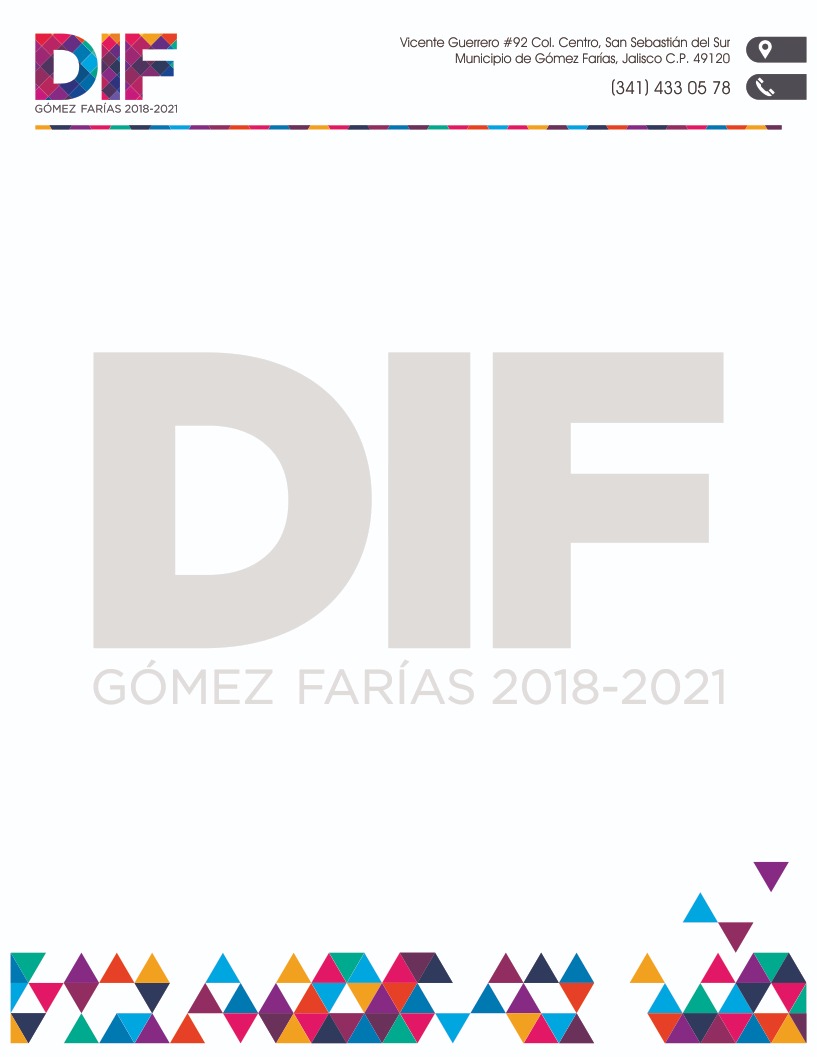 ACTA DE LA SEXTA SESION DEL PATRONATO DEL SISTEMA PARA EL DESARROLLO INTEGRAL DE LA FAMILIA DEL MUNICIPIO DE GOMEZ FARIAS, JALISCO.--------------------------------------------------------------------------------------------------------------------------------------------------- Siendo las ocho horas con cero minutos, del día Veintisiete de Diciembre del año dos mil diecinueve, reunidos en la finca marcada con el número 92 de la calle Vicente Guerrero, Colonia Centro en San Sebastián del Sur, Municipio de Gómez Farías, Con la presencia de las siguientes personalidades la Dra. Ariana Barajas Gálvez, Presidente Municipal de Gómez Farías, Jalisco Alberto Guadalupe Rodríguez Villalvazo Presidente Honorifico del Sistema para el desarrollo Integral de la Familia del Municipio de Gómez Farías, el Lic. Josué Ulises Solano Joaquín, Secretario General de Ayuntamiento  e invitados de honor, todos ellos con el objeto presentar el proyecto de Egresos al patronato del Sistema para el Desarrollo Integral de la Familia del municipio de Gómez Farías, Jalisco para el ejercicio fiscal dos mil diecinueve con fundamento en el decreto del Congreso del Estado de Jalisco, número 12848, de fecha 12 doce de noviembre del año 1987 un mil novecientos ochenta y siete, que autoriza la creación del Sistema para el Desarrollo Integral de la Familia del municipio de Gómez Farías, Jalisco, como organismo descentralizado, paraestatal, cuyos objetivos están específicamente marcados en la iniciativa del Decreto que envió el H. Ayuntamiento Constitucional de Gómez Farías, Jalisco, al H. Congreso del Estado de Jalisco, y de conformidad al artículo 4 y 5, referente a las autoridades del Sistema para el Desarrollo Integral de la Familia. Con lo cual se encuentra legalmente constituido este patronato, por lo que pasado lo anterior- -  - - - - - - - - - - - - - - - - - - - -- - - - - - - - - - - - - - - - - - - - - - - - - - - - - - - - - - - - - - - - O  R D E N    D E L    D I A  - - - - - - - - - - - - - - - - - - - - - - - - - - - - - - - - - - - - - - - - - - - - - - - - - - - - - - - - - - - - - - - - - - PRIMERO.- Lista de asistencia y declaración de Quórum Legal para Sesionar.-  SEGUNDO.- Lectura y aprobación del orden del día.- - - - - - - - - - - - - - - - - TERCERO.- Lectura y Aprobación del acta cuarta del Patronato vigente.- - - - CUARTO.- Presentación, análisis y en su caso aprobación de presupuesto de egresos para el año 2020 dos mil veinte para el Sistema para el desarrollo Integral de la Familia del Municipio de Gómez Farías - - - - - - - - - - - - - - - - QUINTO.- Clausura de la Sesión.- - - - - - - - - - - - - - - - - - - - - - - - - - - - - - - - - - - - - - - - - - - - - - - - - - - - - - - - - - - - - - - - - - - - - - - - - - - - - - - -- - - - - - - - - - - - - - - - - -DESAHOGO DEL ORDEN DEL DIA-- - - - - - - - - - - - - - - - - - - - - - - - - - - - - - - - - - - - - - - - - - - - - - - - - - - - - - - - - - - PRIMERO.- Se procedió a pasar lista de asistencia de todos y cada uno de los miembros que conforman el Ayuntamiento, encontrándose presentes los C. C.- - - - - - - - - - - - - - - - - - - - - - - - - - - - - - - - - - - - - - - - - - - - - - - - - - - - - - - - - - - - - - - - - - - - - - - - - - - - - - - - - - - - - - - - - - - - - - -   C.ARIANA BARAJAS GALVEZ, Presidenta Municipal…………PRESENTE. 
C. Alberto  Guadalupe Rodríguez Villalvazo, Presidente del Patronato ……………………………………………………………………………PRESENTE.
C. María de la Luz Gaspar Casas, Regidora, Vocal……………………PRESENTE.   C. María del Rosario Juárez Cano, Regidora, Vocal…………………PRESENTE.
C. Josué Ulises Solano Joaquín, Vocal , ………………………………PRESENTE. C. Carlos Guzmán Gutiérrez, Regidor Vocal …………………………PRESENTE. C. Sebastián Victorino Fermín, Director, Vocal………………………PRESENTE. C. Alma Olivia Cano Cano, Vocal………………………………………PRESENTE.
C. Maestro Néstor Fabián Figueroa Álvarez, Vocal……………………PRESENTE.
C. Gricelda Contreras Villa,…………………………………… … … …PRESENTE.
Ratificando con ella la existencia del quórum legal, dando por instalada formalmente la Quinta Sesión del Patronato del Sistema para el desarrollo Integral de la Familia del  Municipio de Gómez Farías, 2018-2021- - - - - - - - - - - - - - - - - - - - - - - - - - - - - - - - - - - - - - - - - - - - - - - - - - - - - - - - - - -SEGUNDO.- Se le dio lectura al orden del día que se propuso y al no existir alguna aclaración o modificación al mismo por parte de los presentes, el mismo fue aprobado por UNANIMIDAD de los presentes. - - - - - - - - - - - - - - - - - - - - - - - - - - - - - - - - - - - - - - - - - - - - - - - - - - 
C. ARIANA BARAJAS GALVEZ Presidenta Municipal…………………A FAVOR.
C. Alberto Guadalupe Rodríguez Villalvazo, Presidente del Patronato………A FAVOR. - - - - - - - - - - - - - - - - - - - - - - - - - - - - - - - -
C. María de la Luz Gaspar Casas, Regidora, Vocal..……………………A FAVOR.   C. María del Rosario Juárez Cano, Regidora, Vocal……………………A FAVOR.
C. Josué Ulises Solano Joaquín, Vocal , …………………………………A FAVOR
C. Carlos Guzmán Gutiérrez, Regidor Vocal ……………………………A FAVOR.
C. Sebastián Victorino Fermín, Director, Vocal………………………… A FAVOR.
C. Alma Olivia Cano Cano, Vocal……………………………… ………A FAVOR.
C. Maestro Néstor Fabián Figueroa Álvarez, Vocal……………………A FAVOR.
C. Gricelda Contreras Villa,..………………………… … … ……………A FAVOR.TERCERO.- La C. Griselda Contreras Villa, Directora del Organismo Público Municipal, comenzó el punto agradeciendo a los presentes e informo que la acta anterior se les hizo llegar a cada uno de los presentes para que pudiera revisar y detectar algún error o anomalía que pudiera presentar o hacer algún comentario al respecto por lo que puso a consideración el punto, para cualquier manifestación y al no existir ninguna por los presentes es que se aprobó este punto por UNANIMIDAD con diez votos a favor, cero en contra y cero abstenciones, quedando la votación de la siguiente manera : - - - - - - - - C. ARIANA BARAJAS GALVEZ Presidenta Municipal…………………A FAVOR.
C. Alberto Guadalupe Rodríguez Villalvazo, Presidente del Patronato ……A FAVOR. - - - - - - - - - - - - - - - - - - - - - - - - - - - - - - - - - - - -
C. María de la Luz Gaspar Casas, Regidora, Vocal..……………………A FAVOR.   C. María del Rosario Juárez Cano, Regidora, Vocal……………………A FAVOR.
C. Josué Ulises Solano Joaquín, Vocal , …………………………………A FAVOR
C. Carlos Guzmán Gutiérrez, Regidor Vocal ……………………………A FAVOR.
C. Sebastián Victorino Fermín, Director, Vocal………………………… A FAVOR.
- - - - - - - - - - - - - - - - - - - - - - - - - - - - - - - - - - - - - - - - - - - - - - - - - - -CUARTO.- Presentación, análisis y en su caso aprobación de presupuesto de egresos para el año 2020 dos mil veinte para el Sistema para el desarrollo Integral de la Familia del Municipio de Gómez Farías, Jalisco. - La Directora del Organismo Público Municipal, procede a dar lectura al punto del orden del día donde se expone Presentación, análisis y en su caso aprobación de presupuesto de egresos para el año 2020 dos mil veinte para Sistema para el desarrollo Integral de la Familia del Municipio de Gómez Farías por lo que en este momento procedio el encargo de hacienda municipal en uso de la voz para realizar la justificación de cada concepto que se encuentra dentro del presupuesto de egresos en los siguientes términos: - - - - - - - - - - - - - - - - - - - - - - - - - - - - - - - - - - - - - - - - - - - - - - - - - - - - - - - - - - - - -Terminada la justificación del proyecto para el Dif se puso a consideración de los presentes el presupuesto y al no existir consideración alguna se procedió a tomar el sentido de la votación y el Proyecto de Egresos para el Dif, Gómez Farías, Jalisco fue aprobado por unanimidad de los presentes con diez votos a favor, cero en contra y cero abstenciones. Quedando la votación de la siguiente manera:- - - - - - - - - - - - - - - - - - - - - - - - - - - - - - - - - - - - - - - C. ARIANA BARAJAS GALVEZ Presidenta Municipal…………………A FAVOR.
C. Alberto Guadalupe Rodríguez Villalvazo, Presidente del Patronato ……A FAVOR. - - - - - - - - - - - - - - - - - - - - - - - - - - - - - - 
C. María de la Luz Gaspar Casas, Regidora, Vocal..……………………A FAVOR.   C. María del Rosario Juárez Cano, Regidora, Vocal……………………A FAVOR.
C. Josué Ulises Solano Joaquín, Vocal , ………………………………A FAVOR. C. Carlos Guzmán Gutiérrez, Regidor Vocal ……………………………A FAVOR.
C. Sebastián Victorino Fermín, Director, Vocal……………………… A FAVOR.
C. Alma Olivia Cano Cano, Vocal……………………………… ………A FAVOR.
C. Maestro Néstor Fabián Figueroa Álvarez, Vocal……………………A FAVOR.
C. Gricelda Contreras Villa, directora……………………………………A FAVOR.QUINTO.- Clausura de la Sesión.- En voz de la directora del Dif, Gómez Farías, se externó que al no existir más puntos a considerar, y siendo las diecinueve horas con diez minutos del día veintisiete de diciembre del año 2019 dos mil diecinueve de clausura la Sesión Sexta del Patronato y validos los acuerdos que esta se hayan tomado, agradeciendo la presencia de todos y cada uno de lo que en ella intervinieron. - - - - - - - - - - - - - - - - - - - - - - - - - - - - - - - -        DRA. ARIANA BARAJAS GALVEZ.                                                     MARIA DE LA LUZ GASPAR CASAS.                PRESIDENTE CONSTITUCIONAL DE GOMEZ FARIAS.                REGIDORA QUE PRESIDE LA COMISION DE ASISTENCIA                                                                                                                          SOCIAL.JOSUE ULISES SOLANO JOAQUIN.                                     ALBERTO GUADALUPE RODRIGUEZ VILLALVAZO
SECRETARIO GENERAL DE AYUNTAMIENTO                              PRESIDENTE DEL DIF GOMEZ FARIAS
GRISELDA CONTRERAS VILLA.                CARLOS GUZMAN GUTIERREZ.            ALMA OLIVIA CANO CANO                                                  DIRECTORA DEL DIF GOMEZ FARIAS      REGIDOR DEL SECTOR AGRARIO           INSTITUCIONES DE ASISTENCIA  MARIA DEL ROSARIO JUAREZ CANO.                                           SEBASTIAN VICTORINO FERMIN
REGIDORA QUE PRESIDE LA COMISION DE EDUCACION             DIRECTOR DE SERVICIOS MEDICOS MUNICIPALES- - - - - - - - - - - - - - - - - - - - - - - - - - - - HOJA SIN USO - - - - - - - - - - - - - - - - - - - - - -- - - - - - - - - - - - - - - - - - - - - - - - - - - - - - - - - - - - HOJA SIN USO - - - - - - - - - - - -- - - - - - - - - - -- - - - - - - - - - - - - - - - - - - - - - - - - - - - - - - - - - - HOJA SIN USO - - - - - - - - - - - - - - - - - - - - - -- - - - - - - - - - - - - - - - - - - - - - - - - - - - - - - - - - - - HOJA SIN USO - - - - - - - - - - - -- - - - - - - - - - -- - - - - - - -- - - - - - - - - - - - - - - - - - - - - - - - - - - HOJA SIN USO - - - - - - - - - - - - - - - - - - - - - -- - - - - - - - - - - - - - - - - - - - - - - - - - - - - - - - - - - - HOJA SIN USO - - - - - - - - - - - -- - - - - - - - - - -- - - - - - - -- - - - - - - - - - - - - - - - - - - - - - - - - - - HOJA SIN USO - - - - - - - - - - - - - - - - - - - - - -- - - - - - - - - - - - - - - - - - - - - - - - - - - - - - - - - - - - HOJA SIN USO - - - - - - - - - - - -- - - - - - - - - - -- - - - - - - -- - - - - - - - - - - - - - - - - - - - - - - - - - - HOJA SIN USO - - - - - - - - - - - - - - - - - - - - - -- - - - - - - - - - - - - - - - - - - - - - - - - - - - - - - - - - - - HOJA SIN USO - - - - - - - - - - - -- - - - - - - - - - -- - - - - - - -- - - - - - - - - - - - - - - - - - - - - - - - - - - HOJA SIN USO - - - - - - - - - - - - - - - - - - - - - -- - - - - - - - - - - - - - - - - - - - - - - - - - - - - - - - - - - - HOJA SIN USO - - - - - - - - - - - -- - - - - - - - - - -- - - - - - - -- - - - - - - - - - - - - - - - - - - - - - - - - - - HOJA SIN USO - - - - - - - - - - - - - - - - - - - - - -- - - - - - - - - - - - - - - - - - - - - - - - - - - - - - - - - - - - HOJA SIN USO - - - - - - - - - - - -- - - - - - - - - - -- - - - - - - -- - - - - - - - - - - - - - - - - - - - - - - - - - - HOJA SIN USO - - - - - - - - - - - - - - - - - - - - - -- - - - - - - - - - - - - - - - - - - - - - - - - - - - - - - - - - - - HOJA SIN USO - - - - - - - - - - - -- - - - - - - - - - -- - - - - - - -- - - - - - - - - - - - - - - - - - - - - - - - - - - HOJA SIN USO - - - - - - - - - - - - - - - - - - - - - -- - - - - - - - - - - - - - - - - - - - - - - - - - - - - - - - - - - - HOJA SIN USO - - - - - - - - - - - -- - - - - - - - - - -- - - - - - - -- - - - - - - - - - - - - - - - - - - - - - - - - - - HOJA SIN USO - - - - - - - - - - - - - - - - - - - - - -- - - - - - - - - - - - - - - - - - - - - - - - - - - - - - - - - - - - HOJA SIN USO - - - - - - - - - - - -- - - - - - - - - - -- - - - - - - -- - - - - - - - - - - - - - - - - - - - - - - - - - - HOJA SIN USO - - - - - - - - - - - - - - - - - - - - - -- - - - - - - - - - - - - - - - - - - - - - - - - - - - - - - - - - - - HOJA SIN USO - - - - - - - - - - - -- - - - - - - - - - -- - - - - - - -- - - - - - - - - - - - - - - - - - - - - - - - - - - HOJA SIN USO - - - - - - - - - - - - - - - - - - - - - -- - - - - - - - - - - - - - - - - - - - - - - - - - - - - - - - - - - - HOJA SIN USO - - - - - - - - - - - -- - - - - - - - - - -- - - - - - - -- - - - - - - - - - - - - - - - - - - - - - - - - - - HOJA SIN USO - - - - - - - - - - - - - - - - - - - - - -- - - - - - - - - - - - - - - - - - - - - - - - - - - - - - - - - - - - HOJA SIN USO - - - - - - - - - - - -- - - - - - - - - - -- - - - - - - -- - - - - - - - - - - - - - - - - - - - - - - - - - - HOJA SIN USO - - - - - - - - - - - - - - - - - - - - - -- - - - - - - - - - - - - - - - - - - - - - - - - - - - - - - - - - - - HOJA SIN USO - - - - - - - - - - - -- - - - - - - - - - -- - - - - - - -- - - - - - - - - - - - - - - - - - - - - - - - - - - HOJA SIN USO - - - - - - - - - - - - - - - - - - - - - -- - - - - - - - - - - - - - - - - - - - - - - - - - - - - - - - - - - - HOJA SIN USO - - - - - - - - - - - -- - - - - - - - - - -- - - - - - - -- - - - - - - - - - - - - - - - - - - - - - - - - - - HOJA SIN USO - - - - - - - - - - - - - - - - - - - - - -- - - - - - - - - - - - - - - - - - - - - - - - - - - - - - - - - - - - HOJA SIN USO - - - - - - - - - - - -- - - - - - - - - - -- - - - - - - -- - - - - - - - - - - - - - - - - - - - - - - - - - - HOJA SIN USO - - - - - - - - - - - - - - - - - - - - - -- - - - - - - - - - - - - - - - - - - - - - - - - - - - - - - - - - - - HOJA SIN USO - - - - - - - - - - - -- - - - - - - - - - -- - - - - - - -- - - - - - - - - - - - - - - - - - - - - - - - - - - HOJA SIN USO - - - - - - - - - - - - - - - - - - - - - -- - - - - - - - - - - - - - - - - - - - - - - - - - - - - - - - - - - - HOJA SIN USO - - - - - - - - - - - -- - - - - - - - - - -- - - - - - - -- - - - - - - - - - - - - - - - - - - - - - - - - - - HOJA SIN USO - - - - - - - - - - - - - - - - - - - - - -- - - - - - - - - - - - - - - - - - - - - - - - - - - - - - - - - - - - HOJA SIN USO - - - - - - - - - - - -- - - - - - - - - - -- - - - - - - -- - - - - - - - - - - - - - - - - - - - - - - - - - - HOJA SIN USO - - - - - - - - - - - - - - - - - - - - - -- - - - - - - - - - - - - - - - - - - - - - - - - - - - - - - - - - - - HOJA SIN USO - - - - - - - - - - - -- - - - - - - - - - -- - - - - - - -- - - - - - - - - - - - - - - - - - - - - - - - - - - HOJA SIN USO - - - - - - - - - - - - - - - - - - - - - -- - - - - - - - - - - - - - - - - - - - - - - - - - - - - - - - - - - - HOJA SIN USO - - - - - - - - - - - -- - - - - - - - - - -- - - - - - - -- - - - - - - - - - - - - - - - - - - - - - - - - - - HOJA SIN USO - - - - - - - - - - - - - - - - - - - - - -- - - - - - - - - - - - - - - - - - - - - - - - - - - - - - - - - - - - HOJA SIN USO - - - - - - - - - - - -- - - - - - - - - - -- - - - - - - COGDESCRIPCIÓNENEROFEBREROMARZOABRILMAYOJUNIOJULIOAGOSTOSEPTIEMBREOCTUBRENOVIEMBREDICIEMBRETOTAL1000SERVICIOS PERSONALESSERVICIOS PERSONALES                     106,310                      106,310                      106,310                      106,310                      106,310                      106,310                      131,763                      106,310                      106,310                      106,310                      106,310                      286,332                   1,481,195 1100REMUNERACIONES AL PERSONAL DE CARÁCTER PERMANENTEREMUNERACIONES AL PERSONAL DE CARÁCTER PERMANENTE                     101,810                      101,810                      101,810                      101,810                      101,810                      101,810                      101,810                      101,810                      101,810                      101,810                      101,810                      101,810                   1,221,720 111Dietas11                                   -                                    -                                    -                                    -                                    -                                    -                                    -                                    -                                    -                                    -                                    -                                    -                                    - 111Dietas15                                   -                                    -                                    -                                    -                                    -                                    -                                    -                                    -                                    -                                    -                                    -                                    -                                    - 111Dietas16                                   -                                    -                                    -                                    -                                    -                                    -                                    -                                    -                                    -                                    -                                    -                                    -                                    - 111Dietas17                                   -                                    -                                    -                                    -                                    -                                    -                                    -                                    -                                    -                                    -                                    -                                    -                                    - 112Haberes                                   - 113Sueldos base al personal permanente11                        18,018                         18,018                         18,018                         18,018                         18,018                         18,018                         18,018                         18,018                         18,018                         18,018                         18,018                         18,018                       216,216 113Sueldos base al personal permanente14                                   -                                    -                                    -                                    -                                    -                                    -                                    -                                    -                                    -                                    -                                    -                                    -                                    - 113Sueldos base al personal permanente15                                   -                                    -                                    -                                    -                                    -                                    -                                    -                                    -                                    -                                    -                                    -                                    -                                    - 113Sueldos base al personal permanente16                                   -                                    -                                    -                                    -                                    -                                    -                                    -                                    -                                    -                                    -                                    -                                    -                                    - 113Sueldos base al personal permanente17                        83,792                         83,792                         83,792                         83,792                         83,792                         83,792                         83,792                         83,792                         83,792                         83,792                         83,792                         83,792                   1,005,504 113Sueldos base al personal permanente25                                   -                                    -                                    -                                    -                                    -                                    -                                    -                                    -                                    -                                    -                                    -                                    -                                    - 114Remuneraciones por adscripción laboral en el extranjero11                                   - 114Remuneraciones por adscripción laboral en el extranjero15                                   - 114Remuneraciones por adscripción laboral en el extranjero16                                   - 114Remuneraciones por adscripción laboral en el extranjero17                                   - 1200REMUNERACIONES AL PERSONAL DE CARÁCTER TRANSITORIOREMUNERACIONES AL PERSONAL DE CARÁCTER TRANSITORIO                          4,500                           4,500                           4,500                           4,500                           4,500                           4,500                           4,500                           4,500                           4,500                           4,500                           4,500                           4,500                         54,000 121Honorarios asimilables a salarios11                                   - 121Honorarios asimilables a salarios14                                   - 121Honorarios asimilables a salarios15                                   - 121Honorarios asimilables a salarios16                                   - 121Honorarios asimilables a salarios17                                   - 122Sueldos base al personal eventual11                          4,500                           4,500                           4,500                           4,500                           4,500                           4,500                           4,500                           4,500                           4,500                           4,500                           4,500                           4,500                         54,000 122Sueldos base al personal eventual14                                   - 122Sueldos base al personal eventual15                                   - 122Sueldos base al personal eventual16                                   - 122Sueldos base al personal eventual17                                   - 122Sueldos base al personal eventual25                                   - 122Sueldos base al personal eventual26                                   - 122Sueldos base al personal eventual27                                   - 123Retribuciones por servicios de carácter social11                                   - 123Retribuciones por servicios de carácter social14                                   - 123Retribuciones por servicios de carácter social15                                   - 123Retribuciones por servicios de carácter social16                                   - 123Retribuciones por servicios de carácter social17                                   - 124Retribución a los representantes de los trabajadores y de los patrones en la Junta de Conciliación y Arbitraje                                   - 1300REMUNERACIONES ADICIONALES Y ESPECIALESREMUNERACIONES ADICIONALES Y ESPECIALES                                   -                                    -                                    -                                    -                                    -                                    -                         25,453                                    -                                    -                                    -                                    -                      180,022                      205,475 131Primas por años de servicios efectivos prestados11                                   - 131Primas por años de servicios efectivos prestados14                                   - 131Primas por años de servicios efectivos prestados15                                   - 131Primas por años de servicios efectivos prestados16                                   - 131Primas por años de servicios efectivos prestados17                                   - 132Primas de vacaciones, dominical y gratificación de fin de año11                                   - 132Primas de vacaciones, dominical y gratificación de fin de año14                                   - 132Primas de vacaciones, dominical y gratificación de fin de año15                                   - 132Primas de vacaciones, dominical y gratificación de fin de año132Primas de vacaciones, dominical y gratificación de fin de año16                                   - 132Primas de vacaciones, dominical y gratificación de fin de año17                        25,453                       180,022                       205,475 132Primas de vacaciones, dominical y gratificación de fin de año25                                   - 133Horas extraordinarias11                                   - 133Horas extraordinarias14                                   - 133Horas extraordinarias15                                   - 133Horas extraordinarias16                                   - 133Horas extraordinarias17                                   - 133Horas extraordinarias25                                   - 134Compensaciones11                                   - 134Compensaciones14                                   - 134Compensaciones15                                   - 134Compensaciones16                                   - 134Compensaciones17                                   - 134Compensaciones25                                   - 135Sobrehaberes                                   - 136Asignaciones de técnico, de mando, por comisión, de vuelo y de técnico especial                                   - 137Honorarios especiales11                                   - 137Honorarios especiales14                                   - 137Honorarios especiales15                                   - 137Honorarios especiales16                                   - 137Honorarios especiales17                                   - 138Participaciones por vigilancia en el cumplimiento de la leyes y custodia de valores11                                   - 138Participaciones por vigilancia en el cumplimiento de la leyes y custodia de valores14                                   - 138Participaciones por vigilancia en el cumplimiento de la leyes y custodia de valores15                                   - 138Participaciones por vigilancia en el cumplimiento de la leyes y custodia de valores16                                   - 138Participaciones por vigilancia en el cumplimiento de la leyes y custodia de valores17                                   - 1400SEGURIDAD SOCIALSEGURIDAD SOCIAL                                   -                                    -                                    -                                    -                                    -                                    -                                    -                                    -                                    -                                    -                                    -                                    -                                    - 141Aportaciones de seguridad social11                                   - 141Aportaciones de seguridad social14                                   - 141Aportaciones de seguridad social15                                   - 141Aportaciones de seguridad social16                                   - 141Aportaciones de seguridad social17                                   - 142Aportaciones a fondos de vivienda11                                   - 142Aportaciones a fondos de vivienda14                                   - 142Aportaciones a fondos de vivienda15                                   - 142Aportaciones a fondos de vivienda16                                   - 142Aportaciones a fondos de vivienda17                                   - 143Aportaciones al sistema para el retiro11                                   - 143Aportaciones al sistema para el retiro14                                   - 143Aportaciones al sistema para el retiro15                                   - 143Aportaciones al sistema para el retiro16                                   - 143Aportaciones al sistema para el retiro17                                   - 144Aportaciones para seguros11                                   - 144Aportaciones para seguros14                                   - 144Aportaciones para seguros15                                   - 144Aportaciones para seguros16                                   - 144Aportaciones para seguros17                                   - 1500OTRAS PRESTACIONES SOCIALES Y ECONÓMICASOTRAS PRESTACIONES SOCIALES Y ECONÓMICAS                                   -                                    -                                    -                                    -                                    -                                    -                                    -                                    -                                    -                                    -                                    -                                    -                                    - 151Cuotas para el fondo de ahorro y fondo de trabajo11                                   - 151Cuotas para el fondo de ahorro y fondo de trabajo14                                   - 151Cuotas para el fondo de ahorro y fondo de trabajo15                                   - 151Cuotas para el fondo de ahorro y fondo de trabajo16                                   - 151Cuotas para el fondo de ahorro y fondo de trabajo17                                   - 151Cuotas para el fondo de ahorro y fondo de trabajo25                                   - 152Indemnizaciones11                                   - 152Indemnizaciones14                                   - 152Indemnizaciones15                                   - 152Indemnizaciones16                                   - 152Indemnizaciones17                                   - 152Indemnizaciones27                                   - 153Prestaciones y haberes de retiro11                                   - 153Prestaciones y haberes de retiro14                                   - 153Prestaciones y haberes de retiro15                                   - 153Prestaciones y haberes de retiro16                                   - 153Prestaciones y haberes de retiro17                                   - 154Prestaciones contractuales11                                   - 154Prestaciones contractuales14                                   - 154Prestaciones contractuales15                                   - 154Prestaciones contractuales16                                   - 154Prestaciones contractuales17                                   - 154Prestaciones contractuales25                                   - 155Apoyos a la capacitación de los servidores públicos11                                   - 155Apoyos a la capacitación de los servidores públicos14                                   - 155Apoyos a la capacitación de los servidores públicos15                                   - 155Apoyos a la capacitación de los servidores públicos16                                   - 155Apoyos a la capacitación de los servidores públicos17                                   - 159Otras prestaciones sociales y económicas11                                   - 159Otras prestaciones sociales y económicas14                                   - 159Otras prestaciones sociales y económicas15                                   - 159Otras prestaciones sociales y económicas16                                   - 159Otras prestaciones sociales y económicas17                                   - 1600PREVISIONESPREVISIONES                                   -                                    -                                    -                                    -                                    -                                    -                                    -                                    -                                    -                                    -                                    -                                    -                                    - 161Previsiones de carácter laboral, económica y de seguridad social11                                   - 161Previsiones de carácter laboral, económica y de seguridad social14                                   - 161Previsiones de carácter laboral, económica y de seguridad social15                                   - 161Previsiones de carácter laboral, económica y de seguridad social16                                   - 161Previsiones de carácter laboral, económica y de seguridad social17                                   - 161Previsiones de carácter laboral, económica y de seguridad social25                                   - 1700PAGO DE ESTÍMULOS A SERVIDORES PÚBLICOSPAGO DE ESTÍMULOS A SERVIDORES PÚBLICOS                                   -                                    -                                    -                                    -                                    -                                    -                                    -                                    -                                    -                                    -                                    -                                    -                                    - 171Estímulos11                                   - 171Estímulos14                                   - 171Estímulos15                                   - 171Estímulos16                                   - 171Estímulos17                                   - 172Recompensas11                                   - 172Recompensas14                                   - 172Recompensas15                                   - 172Recompensas16                                   - 172Recompensas17                                   - 2000MATERIALES Y SUMINISTROSMATERIALES Y SUMINISTROS                        82,633                         72,515                         76,674                         77,004                         87,513                         85,693                         80,624                         87,914                         88,548                         78,503                         82,591                         91,393                      991,605 2100MATERIALES DE ADMINISTRACIÓN, EMISIÓN DE DOCUMENTOS Y ARTÍCULOS OFICIALESMATERIALES DE ADMINISTRACIÓN, EMISIÓN DE DOCUMENTOS Y ARTÍCULOS OFICIALES                          2,300                           1,500                           2,300                           2,500                           5,900                           4,000                           1,596                           2,300                           2,300                           2,300                           2,300                           2,300                         31,596 211Materiales, útiles y equipos menores de oficina11                          2,300                           1,500                           2,300                           2,500                           5,900                           4,000                           1,596                           2,300                           2,300                           2,300                           2,300                           2,300                         31,596 211Materiales, útiles y equipos menores de oficina14                                   - 211Materiales, útiles y equipos menores de oficina15                                   - 211Materiales, útiles y equipos menores de oficina16                                   - 211Materiales, útiles y equipos menores de oficina17                                   - 212Materiales y útiles de impresión y reproducción11                                   - 212Materiales y útiles de impresión y reproducción14                                   - 212Materiales y útiles de impresión y reproducción15                                   - 212Materiales y útiles de impresión y reproducción16                                   - 212Materiales y útiles de impresión y reproducción17                                   - 213Material estadístico y geográfico11                                   - 213Material estadístico y geográfico14                                   - 213Material estadístico y geográfico15                                   - 213Material estadístico y geográfico16                                   - 213Material estadístico y geográfico17                                   - 214Materiales, útiles y equipos menores de tecnologías de la información y comunicaciones11                                   - 214Materiales, útiles y equipos menores de tecnologías de la información y comunicaciones14                                   - 214Materiales, útiles y equipos menores de tecnologías de la información y comunicaciones15                                   - 214Materiales, útiles y equipos menores de tecnologías de la información y comunicaciones16                                   - 214Materiales, útiles y equipos menores de tecnologías de la información y comunicaciones17                                   - 215Material impreso e información digital11                                   - 215Material impreso e información digital14                                   - 215Material impreso e información digital15                                   - 215Material impreso e información digital16                                   - 215Material impreso e información digital17                                   - 216Material de limpieza11                                   - 216Material de limpieza14                                   - 216Material de limpieza15                                   - 216Material de limpieza16                                   - 216Material de limpieza17                                   - 217Materiales y útiles de enseñanza11                                   - 217Materiales y útiles de enseñanza14                                   - 217Materiales y útiles de enseñanza15                                   - 217Materiales y útiles de enseñanza16                                   - 217Materiales y útiles de enseñanza17                                   - 218Materiales para el registro e identificación de bienes y personas11                                   - 218Materiales para el registro e identificación de bienes y personas14                                   - 218Materiales para el registro e identificación de bienes y personas15                                   - 218Materiales para el registro e identificación de bienes y personas16                                   - 218Materiales para el registro e identificación de bienes y personas17                                   - 2200ALIMENTOS Y UTENSILIOSALIMENTOS Y UTENSILIOS                        71,268                         62,950                         66,309                         64,939                         70,613                         69,993                         70,963                         77,224                         77,883                         67,903                         70,726                         79,093                      849,864 221Productos alimenticios para personas11                        21,109                         21,100                         21,100                         21,100                         21,100                         21,100                         21,100                         21,100                         21,100                         21,100                         21,100                         21,100                       253,209 221Productos alimenticios para personas14                                   - 221Productos alimenticios para personas15                                   - 221Productos alimenticios para personas16                                   - 221Productos alimenticios para personas17                        50,159                         41,850                         45,209                         43,839                         49,513                         48,893                         49,863                         56,124                         56,783                         46,803                         49,626                         57,993                       596,655 221Productos alimenticios para personas25                                   - 222Productos alimenticios para animales11                                   - 222Productos alimenticios para animales14                                   - 222Productos alimenticios para animales15                                   - 222Productos alimenticios para animales16                                   - 222Productos alimenticios para animales17                                   - 223Utensilios para el servicio de alimentación11                                   - 223Utensilios para el servicio de alimentación14                                   - 223Utensilios para el servicio de alimentación15                                   - 223Utensilios para el servicio de alimentación16                                   - 223Utensilios para el servicio de alimentación17                                   - 2300MATERIAS PRIMAS Y MATERIALES DE PRODUCCIÓN Y COMERCIALIZACIÓNMATERIAS PRIMAS Y MATERIALES DE PRODUCCIÓN Y COMERCIALIZACIÓN                                   -                                    -                                    -                                    -                                    -                                    -                                    -                                    -                                    -                                    -                                    -                                    -                                    - 231Productos alimenticios, agropecuarios y forestales adquiridos como materia prima                                   - 232Insumos textiles adquiridos como materia prima                                   - 233Productos de papel, cartón e impresos adquiridos como materia prima                                   - 234Combustibles, lubricantes, aditivos, carbón y sus derivados adquiridos como materia prima                                   - 235Productos químicos, farmacéuticos y de laboratorio adquiridos como materia prima                                   - 236Productos metálicos y a base de minerales no metálicos adquiridos como materia prima                                   - 237Productos de cuero, piel, plástico y hule adquiridos como materia prima                                   - 238Mercancías adquiridas para su comercialización                                   - 239Otros productos adquiridos como materia prima                                   - 2400MATERIALES Y ARTÍCULOS DE CONSTRUCCIÓN Y DE REPARACIÓNMATERIALES Y ARTÍCULOS DE CONSTRUCCIÓN Y DE REPARACIÓN                          3,200                           3,200                           3,200                           3,200                           3,200                           3,200                           3,200                           3,200                           3,200                           3,200                           3,200                           3,200                         38,400 241Productos minerales no metálicos11                                   - 241Productos minerales no metálicos14                                   - 241Productos minerales no metálicos15                                   - 241Productos minerales no metálicos16                                   - 241Productos minerales no metálicos17                                   - 241Productos minerales no metálicos25                                   - 241Productos minerales no metálicos26                                   - 241Productos minerales no metálicos27                                   - 242Cemento y productos de concreto11                                   - 242Cemento y productos de concreto14                                   - 242Cemento y productos de concreto15                                   - 242Cemento y productos de concreto16                                   - 242Cemento y productos de concreto17                                   - 242Cemento y productos de concreto25                                   - 242Cemento y productos de concreto26                                   - 242Cemento y productos de concreto27                                   - 243Cal, yeso y productos de yeso11                                   - 243Cal, yeso y productos de yeso14                                   - 243Cal, yeso y productos de yeso15                                   - 243Cal, yeso y productos de yeso16                                   - 243Cal, yeso y productos de yeso17                                   - 243Cal, yeso y productos de yeso25                                   - 243Cal, yeso y productos de yeso26                                   - 243Cal, yeso y productos de yeso27                                   - 244Madera y productos de madera11                                   - 244Madera y productos de madera14                                   - 244Madera y productos de madera15                                   - 244Madera y productos de madera16                                   - 244Madera y productos de madera17                                   - 244Madera y productos de madera25                                   - 244Madera y productos de madera26                                   - 244Madera y productos de madera27                                   - 245Vidrio y productos de vidrio11                                   - 245Vidrio y productos de vidrio14                                   - 245Vidrio y productos de vidrio15                                   - 245Vidrio y productos de vidrio16                                   - 245Vidrio y productos de vidrio17                                   - 245Vidrio y productos de vidrio25                                   - 245Vidrio y productos de vidrio26                                   - 245Vidrio y productos de vidrio27                                   - 246Material eléctrico y electrónico11                          3,200                           3,200                           3,200                           3,200                           3,200                           3,200                           3,200                           3,200                           3,200                           3,200                           3,200                           3,200                         38,400 246Material eléctrico y electrónico14                                   - 246Material eléctrico y electrónico15                                   - 246Material eléctrico y electrónico16                                   - 246Material eléctrico y electrónico17                                   - 246Material eléctrico y electrónico25                                   - 246Material eléctrico y electrónico26                                   - 246Material eléctrico y electrónico27                                   - 247Artículos metálicos para la construcción11                                   - 247Artículos metálicos para la construcción14                                   - 247Artículos metálicos para la construcción15                                   - 247Artículos metálicos para la construcción16                                   - 247Artículos metálicos para la construcción17                                   - 247Artículos metálicos para la construcción25                                   - 247Artículos metálicos para la construcción26                                   - 247Artículos metálicos para la construcción27                                   - 248Materiales complementarios11                                   - 248Materiales complementarios14                                   - 248Materiales complementarios315                                   - 248Materiales complementarios16                                   - 248Materiales complementarios17                                   - 248Materiales complementarios25                                   - 248Materiales complementarios26                                   - 248Materiales complementarios27                                   - 249Otros materiales y artículos de construcción y reparación11                                   - 249Otros materiales y artículos de construcción y reparación14                                   - 249Otros materiales y artículos de construcción y reparación15                                   - 249Otros materiales y artículos de construcción y reparación16                                   - 249Otros materiales y artículos de construcción y reparación17                                   - 249Otros materiales y artículos de construcción y reparación25                                   - 249Otros materiales y artículos de construcción y reparación26                                   - 249Otros materiales y artículos de construcción y reparación27                                   - 2500PRODUCTOS QUÍMICOS, FARMACÉUTICOS Y DE LABORATORIOPRODUCTOS QUÍMICOS, FARMACÉUTICOS Y DE LABORATORIO                                   -                                    -                                    -                                    -                                    -                                    -                                    -                                    -                                    -                                    -                                    -                                    -                                    - 251Productos químicos básicos11                                   - 251Productos químicos básicos14                                   - 251Productos químicos básicos15                                   - 251Productos químicos básicos16                                   - 251Productos químicos básicos17                                   - 252Fertilizantes, pesticidas y otros agroquímicos11                                   - 252Fertilizantes, pesticidas y otros agroquímicos14                                   - 252Fertilizantes, pesticidas y otros agroquímicos15                                   - 252Fertilizantes, pesticidas y otros agroquímicos16                                   - 252Fertilizantes, pesticidas y otros agroquímicos17                                   - 253Medicinas y productos farmacéuticos11                                   - 253Medicinas y productos farmacéuticos14                                   - 253Medicinas y productos farmacéuticos15                                   - 253Medicinas y productos farmacéuticos16                                   - 253Medicinas y productos farmacéuticos17                                   - 253Medicinas y productos farmacéuticos25                                   - 253Medicinas y productos farmacéuticos26                                   - 253Medicinas y productos farmacéuticos27                                   - 254Materiales, accesorios y suministros médicos11                                   - 254Materiales, accesorios y suministros médicos14                                   - 254Materiales, accesorios y suministros médicos15                                   - 254Materiales, accesorios y suministros médicos16                                   - 254Materiales, accesorios y suministros médicos17                                   - 255Materiales, accesorios y suministros de laboratorio11                                   - 255Materiales, accesorios y suministros de laboratorio14                                   - 255Materiales, accesorios y suministros de laboratorio15                                   - 255Materiales, accesorios y suministros de laboratorio16                                   - 255Materiales, accesorios y suministros de laboratorio17                                   - 255Materiales, accesorios y suministros de laboratorio25                                   - 255Materiales, accesorios y suministros de laboratorio26                                   - 255Materiales, accesorios y suministros de laboratorio27                                   - 256Fibras sintéticas, hules plásticos y derivados11                                   - 256Fibras sintéticas, hules plásticos y derivados14                                   - 256Fibras sintéticas, hules plásticos y derivados15                                   - 256Fibras sintéticas, hules plásticos y derivados16                                   - 256Fibras sintéticas, hules plásticos y derivados17                                   - 259Otros productos químicos11                                   - 259Otros productos químicos14                                   - 259Otros productos químicos15                                   - 259Otros productos químicos16                                   - 259Otros productos químicos17                                   - 2600COMBUSTIBLES, LUBRICANTES Y ADITIVOSCOMBUSTIBLES, LUBRICANTES Y ADITIVOS                          5,865                           4,865                           4,865                           6,365                           7,800                           8,500                           4,865                           5,190                           5,165                           5,100                           6,365                           6,800                         71,745 261Combustibles, lubricantes y aditivos11                          2,300                           2,300                           2,300                           2,300                           2,300                           2,300                           2,300                           2,300                           2,300                           2,300                           2,300                           2,300                         27,600 261Combustibles, lubricantes y aditivos14                                   - 261Combustibles, lubricantes y aditivos15                                   - 261Combustibles, lubricantes y aditivos16                                   - 261Combustibles, lubricantes y aditivos17                          3,565                           2,565                           2,565                           4,065                           5,500                           6,200                           2,565                           2,890                           2,865                           2,800                           4,065                           4,500                         44,145 261Combustibles, lubricantes y aditivos25                                   - 262Carbón y sus derivados11                                   - 262Carbón y sus derivados14                                   - 262Carbón y sus derivados15                                   - 262Carbón y sus derivados16                                   - 262Carbón y sus derivados17                                   - 2700VESTUARIO, BLANCOS, PRENDAS DE PROTECCIÓN Y ARTÍCULOS DEPORTIVOSVESTUARIO, BLANCOS, PRENDAS DE PROTECCIÓN Y ARTÍCULOS DEPORTIVOS                                   -                                    -                                    -                                    -                                    -                                    -                                    -                                    -                                    -                                    -                                    -                                    -                                    - 271Vestuario y uniformes11                                   - 271Vestuario y uniformes14                                   - 271Vestuario y uniformes15                                   - 271Vestuario y uniformes16                                   - 271Vestuario y uniformes17                                   - 272Prendas de seguridad y protección personal11                                   - 272Prendas de seguridad y protección personal14                                   - 272Prendas de seguridad y protección personal15                                   - 272Prendas de seguridad y protección personal16                                   - 272Prendas de seguridad y protección personal17                                   - 272Prendas de seguridad y protección personal25                                   - 272Prendas de seguridad y protección personal26                                   - 272Prendas de seguridad y protección personal27                                   - 273Artículos deportivos11                                   - 273Artículos deportivos14                                   - 273Artículos deportivos15                                   - 273Artículos deportivos16                                   - 273Artículos deportivos17                                   - 274Productos textiles11                                   - 274Productos textiles14                                   - 274Productos textiles15                                   - 274Productos textiles16                                   - 274Productos textiles17                                   - 275Blancos y otros productos textiles, excepto prendas de vestir11                                   - 275Blancos y otros productos textiles, excepto prendas de vestir14                                   - 275Blancos y otros productos textiles, excepto prendas de vestir15                                   - 275Blancos y otros productos textiles, excepto prendas de vestir16                                   - 275Blancos y otros productos textiles, excepto prendas de vestir17                                   - 2800MATERIALES Y SUMINISTROS PARA SEGURIDADMATERIALES Y SUMINISTROS PARA SEGURIDAD                                   -                                    -                                    -                                    -                                    -                                    -                                    -                                    -                                    -                                    -                                    -                                    -                                    - 281Sustancias y materiales explosivos11                                   - 281Sustancias y materiales explosivos14                                   - 281Sustancias y materiales explosivos15                                   - 281Sustancias y materiales explosivos16                                   - 281Sustancias y materiales explosivos17                                   - 282Materiales de seguridad pública11                                   - 282Materiales de seguridad pública14                                   - 282Materiales de seguridad pública15                                   - 282Materiales de seguridad pública16                                   - 282Materiales de seguridad pública17                                   - 282Materiales de seguridad pública25                                   - 282Materiales de seguridad pública26                                   - 282Materiales de seguridad pública27                                   - 283Prendas de protección para seguridad pública y nacional11                                   - 283Prendas de protección para seguridad pública y nacional14                                   - 283Prendas de protección para seguridad pública y nacional15                                   - 283Prendas de protección para seguridad pública y nacional16                                   - 283Prendas de protección para seguridad pública y nacional17                                   - 283Prendas de protección para seguridad pública y nacional25                                   - 283Prendas de protección para seguridad pública y nacional26                                   - 283Prendas de protección para seguridad pública y nacional27                                   - 2900HERRAMIENTAS, REFACCIONES Y ACCESORIOS MENORESHERRAMIENTAS, REFACCIONES Y ACCESORIOS MENORES                                   -                                    -                                    -                                    -                                    -                                    -                                    -                                    -                                    -                                    -                                    -                                    -                                    - 291Herramientas menores11                                   - 291Herramientas menores14                                   - 291Herramientas menores15                                   - 291Herramientas menores16                                   - 291Herramientas menores17                                   - 292Refacciones y accesorios menores de edificios11                                   - 292Refacciones y accesorios menores de edificios14                                   - 292Refacciones y accesorios menores de edificios15                                   - 292Refacciones y accesorios menores de edificios16                                   - 292Refacciones y accesorios menores de edificios17                                   - 293Refacciones y accesorios menores de mobiliario  y equipo de administración, educacional y recreativo11                                   - 293Refacciones y accesorios menores de mobiliario  y equipo de administración, educacional y recreativo14                                   - 293Refacciones y accesorios menores de mobiliario  y equipo de administración, educacional y recreativo15                                   - 293Refacciones y accesorios menores de mobiliario  y equipo de administración, educacional y recreativo16                                   - 293Refacciones y accesorios menores de mobiliario  y equipo de administración, educacional y recreativo17                                   - 294Refacciones y accesorios menores de equipo de cómputo y tecnologías de la información11                                   - 294Refacciones y accesorios menores de equipo de cómputo y tecnologías de la información14                                   - 294Refacciones y accesorios menores de equipo de cómputo y tecnologías de la información15                                   - 294Refacciones y accesorios menores de equipo de cómputo y tecnologías de la información16                                   - 294Refacciones y accesorios menores de equipo de cómputo y tecnologías de la información17                                   - 295Refacciones y accesorios menores de equipo e instrumental médico y de laboratorio11                                   - 295Refacciones y accesorios menores de equipo e instrumental médico y de laboratorio14                                   - 295Refacciones y accesorios menores de equipo e instrumental médico y de laboratorio15                                   - 295Refacciones y accesorios menores de equipo e instrumental médico y de laboratorio16                                   - 295Refacciones y accesorios menores de equipo e instrumental médico y de laboratorio17                                   - 296Refacciones y accesorios menores de equipo de transporte11                                   - 296Refacciones y accesorios menores de equipo de transporte14                                   - 296Refacciones y accesorios menores de equipo de transporte15                                   - 296Refacciones y accesorios menores de equipo de transporte16                                   - 296Refacciones y accesorios menores de equipo de transporte17                                   - 296Refacciones y accesorios menores de equipo de transporte25                                   - 297Refacciones y accesorios menores de equipo de defensa y seguridad11                                   - 297Refacciones y accesorios menores de equipo de defensa y seguridad14                                   - 297Refacciones y accesorios menores de equipo de defensa y seguridad15                                   - 297Refacciones y accesorios menores de equipo de defensa y seguridad16                                   - 297Refacciones y accesorios menores de equipo de defensa y seguridad17                                   - 297Refacciones y accesorios menores de equipo de defensa y seguridad25                                   - 298Refacciones y accesorios menores de maquinaria y otros equipos11                                   - 298Refacciones y accesorios menores de maquinaria y otros equipos14                                   - 298Refacciones y accesorios menores de maquinaria y otros equipos15                                   - 298Refacciones y accesorios menores de maquinaria y otros equipos16                                   - 298Refacciones y accesorios menores de maquinaria y otros equipos17                                   - 299Refacciones y accesorios menores otros bienes muebles11                                   - 299Refacciones y accesorios menores otros bienes muebles14                                   - 299Refacciones y accesorios menores otros bienes muebles15                                   - 299Refacciones y accesorios menores otros bienes muebles16                                   - 299Refacciones y accesorios menores otros bienes muebles17                                   - 3000SERVICIOS GENERALESSERVICIOS GENERALES                          3,000                           3,000                           3,000                           3,000                           3,000                           3,000                           3,000                           3,000                           3,000                           3,000                           3,000                           3,000                         36,000 3100SERVICIOS BÁSICOSSERVICIOS BÁSICOS                          3,000                           3,000                           3,000                           3,000                           3,000                           3,000                           3,000                           3,000                           3,000                           3,000                           3,000                           3,000                         36,000 311Energía eléctrica11                                   - 311Energía eléctrica14                                   - 311Energía eléctrica15                                   - 311Energía eléctrica16                                   - 311Energía eléctrica17                                   - 311Energía eléctrica25                                   - 312Gas 11                          1,500                           1,500                           1,500                           1,500                           1,500                           1,500                           1,500                           1,500                           1,500                           1,500                           1,500                           1,500                         18,000 312Gas 14                                   - 312Gas 15                                   - 312Gas 16                                   - 312Gas 17                          1,500                           1,500                           1,500                           1,500                           1,500                           1,500                           1,500                           1,500                           1,500                           1,500                           1,500                           1,500                         18,000 313Agua11                                   - 313Agua14                                   - 313Agua15                                   - 313Agua16                                   - 313Agua17                                   - 314Telefonía tradicional11                                   - 314Telefonía tradicional14                                   - 314Telefonía tradicional15                                   - 314Telefonía tradicional16                                   - 314Telefonía tradicional17                                   - 315Telefonía celular11                                   - 315Telefonía celular14                                   - 315Telefonía celular15                                   - 315Telefonía celular16                                   - 315Telefonía celular17                                   - 316Servicios de telecomunicaciones y satélites11                                   - 316Servicios de telecomunicaciones y satélites14                                   - 316Servicios de telecomunicaciones y satélites15                                   - 316Servicios de telecomunicaciones y satélites16                                   - 316Servicios de telecomunicaciones y satélites17                                   - 317Servicios de acceso de Internet, redes y procesamiento de información11                                   - 317Servicios de acceso de Internet, redes y procesamiento de información14                                   - 317Servicios de acceso de Internet, redes y procesamiento de información15                                   - 317Servicios de acceso de Internet, redes y procesamiento de información16                                   - 317Servicios de acceso de Internet, redes y procesamiento de información17                                   - 318Servicios postales y telegráficos11                                   - 318Servicios postales y telegráficos14                                   - 318Servicios postales y telegráficos15                                   - 318Servicios postales y telegráficos16                                   - 318Servicios postales y telegráficos17                                   - 319Servicios integrales y otros servicios11                                   - 319Servicios integrales y otros servicios14                                   - 319Servicios integrales y otros servicios15                                   - 319Servicios integrales y otros servicios16                                   - 319Servicios integrales y otros servicios17                                   - 3200SERVICIOS DE ARRENDAMIENTOSERVICIOS DE ARRENDAMIENTO                                   -                                    -                                    -                                    -                                    -                                    -                                    -                                    -                                    -                                    -                                    -                                    -                                    - 321Arrendamiento de terrenos11                                   - 321Arrendamiento de terrenos14                                   - 321Arrendamiento de terrenos15                                   - 321Arrendamiento de terrenos16                                   - 321Arrendamiento de terrenos17                                   - 322Arrendamiento de edificios11                                   - 322Arrendamiento de edificios14                                   - 322Arrendamiento de edificios15                                   - 322Arrendamiento de edificios16                                   - 322Arrendamiento de edificios17                                   - 322Arrendamiento de edificios25                                   - 323Arrendamiento de mobiliario y equipo de administración, educacional y recreativo11                                   - 323Arrendamiento de mobiliario y equipo de administración, educacional y recreativo14                                   - 323Arrendamiento de mobiliario y equipo de administración, educacional y recreativo15                                   - 323Arrendamiento de mobiliario y equipo de administración, educacional y recreativo16                                   - 323Arrendamiento de mobiliario y equipo de administración, educacional y recreativo17                                   - 324Arrendamiento de equipo e instrumental médico y de laboratorio11                                   - 324Arrendamiento de equipo e instrumental médico y de laboratorio14                                   - 324Arrendamiento de equipo e instrumental médico y de laboratorio15                                   - 324Arrendamiento de equipo e instrumental médico y de laboratorio16                                   - 324Arrendamiento de equipo e instrumental médico y de laboratorio17                                   - 325Arrendamiento de equipo de transporte11                                   - 325Arrendamiento de equipo de transporte14                                   - 325Arrendamiento de equipo de transporte15                                   - 325Arrendamiento de equipo de transporte16                                   - 325Arrendamiento de equipo de transporte17                                   - 326Arrendamiento de maquinaria, otros equipos y herramientas11                                   - 326Arrendamiento de maquinaria, otros equipos y herramientas14                                   - 326Arrendamiento de maquinaria, otros equipos y herramientas15                                   - 326Arrendamiento de maquinaria, otros equipos y herramientas16                                   - 326Arrendamiento de maquinaria, otros equipos y herramientas17                                   - 326Arrendamiento de maquinaria, otros equipos y herramientas25                                   - 327Arrendamiento de activos intangibles11                                   - 327Arrendamiento de activos intangibles14                                   - 327Arrendamiento de activos intangibles15                                   - 327Arrendamiento de activos intangibles16                                   - 327Arrendamiento de activos intangibles17                                   - 328Arrendamiento financiero11                                   - 328Arrendamiento financiero14                                   - 328Arrendamiento financiero15                                   - 328Arrendamiento financiero16                                   - 328Arrendamiento financiero17                                   - 328Arrendamiento financiero25                                   - 329Otros arrendamientos11                                   - 329Otros arrendamientos14                                   - 329Otros arrendamientos15                                   - 329Otros arrendamientos16                                   - 329Otros arrendamientos17                                   - 3300SERVICIOS PROFESIONALES, CIENTÍFICOS, TÉCNICOS Y OTROS SERVICIOSSERVICIOS PROFESIONALES, CIENTÍFICOS, TÉCNICOS Y OTROS SERVICIOS                                   -                                    -                                    -                                    -                                    -                                    -                                    -                                    -                                    -                                    -                                    -                                    -                                    - 331Servicios legales, de contabilidad, auditoría y relacionados11                                   - 331Servicios legales, de contabilidad, auditoría y relacionados14                                   - 331Servicios legales, de contabilidad, auditoría y relacionados15                                   - 331Servicios legales, de contabilidad, auditoría y relacionados16                                   - 331Servicios legales, de contabilidad, auditoría y relacionados17                                   - 332Servicios de diseño, arquitectura, ingeniería y actividades relacionadas11                                   - 332Servicios de diseño, arquitectura, ingeniería y actividades relacionadas14                                   - 332Servicios de diseño, arquitectura, ingeniería y actividades relacionadas15                                   - 332Servicios de diseño, arquitectura, ingeniería y actividades relacionadas16                                   - 332Servicios de diseño, arquitectura, ingeniería y actividades relacionadas17                                   - 332Servicios de diseño, arquitectura, ingeniería y actividades relacionadas25                                   - 333Servicios de consultoría administrativa, procesos, técnica y en tecnologías de la información11                                   - 333Servicios de consultoría administrativa, procesos, técnica y en tecnologías de la información14                                   - 333Servicios de consultoría administrativa, procesos, técnica y en tecnologías de la información15                                   - 333Servicios de consultoría administrativa, procesos, técnica y en tecnologías de la información16                                   - 333Servicios de consultoría administrativa, procesos, técnica y en tecnologías de la información17                                   - 334Servicios de capacitación11                                   - 334Servicios de capacitación14                                   - 334Servicios de capacitación15                                   - 334Servicios de capacitación16                                   - 334Servicios de capacitación17                                   - 335Servicios de investigación científica y desarrollo11                                   - 335Servicios de investigación científica y desarrollo14                                   - 335Servicios de investigación científica y desarrollo15                                   - 335Servicios de investigación científica y desarrollo16                                   - 335Servicios de investigación científica y desarrollo17                                   - 336Servicios de apoyo administrativo, traducción, fotocopiado e impresión11                                   - 336Servicios de apoyo administrativo, traducción, fotocopiado e impresión14                                   - 336Servicios de apoyo administrativo, traducción, fotocopiado e impresión15                                   - 336Servicios de apoyo administrativo, traducción, fotocopiado e impresión16                                   - 336Servicios de apoyo administrativo, traducción, fotocopiado e impresión17                                   - 337Servicios de protección y seguridad11                                   - 337Servicios de protección y seguridad14                                   - 337Servicios de protección y seguridad15                                   - 337Servicios de protección y seguridad16                                   - 337Servicios de protección y seguridad17                                   - 338Servicios de vigilancia11                                   - 338Servicios de vigilancia14                                   - 338Servicios de vigilancia15                                   - 338Servicios de vigilancia16                                   - 338Servicios de vigilancia17                                   - 339Servicios profesionales, científicos y técnicos integrales11                                   - 339Servicios profesionales, científicos y técnicos integrales14                                   - 339Servicios profesionales, científicos y técnicos integrales15                                   - 339Servicios profesionales, científicos y técnicos integrales16                                   - 339Servicios profesionales, científicos y técnicos integrales17                                   - 3400SERVICIOS FINANCIEROS, BANCARIOS Y COMERCIALESSERVICIOS FINANCIEROS, BANCARIOS Y COMERCIALES                                   -                                    -                                    -                                    -                                    -                                    -                                    -                                    -                                    -                                    -                                    -                                    -                                    - 341Servicios financieros y bancarios11                                   - 341Servicios financieros y bancarios14                                   - 341Servicios financieros y bancarios15                                   - 341Servicios financieros y bancarios16                                   - 341Servicios financieros y bancarios17                                   - 341Servicios financieros y bancarios25                                   - 341Servicios financieros y bancarios26                                   - 341Servicios financieros y bancarios27                                   - 342Servicios de cobranza, investigación crediticia y similar11                                   - 342Servicios de cobranza, investigación crediticia y similar14                                   - 342Servicios de cobranza, investigación crediticia y similar15                                   - 342Servicios de cobranza, investigación crediticia y similar16                                   - 342Servicios de cobranza, investigación crediticia y similar17                                   - 343Servicios de recaudación, traslado y custodia de valores11                                   - 343Servicios de recaudación, traslado y custodia de valores14                                   - 343Servicios de recaudación, traslado y custodia de valores15                                   - 343Servicios de recaudación, traslado y custodia de valores16                                   - 343Servicios de recaudación, traslado y custodia de valores17                                   - 343Servicios de recaudación, traslado y custodia de valores25                                   - 343Servicios de recaudación, traslado y custodia de valores26                                   - 343Servicios de recaudación, traslado y custodia de valores27                                   - 344Seguros de responsabilidad patrimonial y fianzas11                                   - 344Seguros de responsabilidad patrimonial y fianzas14                                   - 344Seguros de responsabilidad patrimonial y fianzas15                                   - 344Seguros de responsabilidad patrimonial y fianzas16                                   - 344Seguros de responsabilidad patrimonial y fianzas17                                   - 345Seguro de bienes patrimoniales11                                   - 345Seguro de bienes patrimoniales14                                   - 345Seguro de bienes patrimoniales15                                   - 345Seguro de bienes patrimoniales16                                   - 345Seguro de bienes patrimoniales17                                   - 346Almacenaje, envase y embalaje11                                   - 346Almacenaje, envase y embalaje14                                   - 346Almacenaje, envase y embalaje15                                   - 346Almacenaje, envase y embalaje16                                   - 346Almacenaje, envase y embalaje17                                   - 347Fletes y maniobras11                                   - 347Fletes y maniobras14                                   - 347Fletes y maniobras15                                   - 347Fletes y maniobras16                                   - 347Fletes y maniobras17                                   - 348Comisiones por ventas11                                   - 348Comisiones por ventas14                                   - 348Comisiones por ventas15                                   - 348Comisiones por ventas16                                   - 348Comisiones por ventas17                                   - 349Servicios financieros, bancarios y comerciales integrales11                                   - 349Servicios financieros, bancarios y comerciales integrales14                                   - 349Servicios financieros, bancarios y comerciales integrales15                                   - 349Servicios financieros, bancarios y comerciales integrales16                                   - 349Servicios financieros, bancarios y comerciales integrales17                                   - 3500SERVICIOS DE INSTALACIÓN, REPARACIÓN, MANTENIMIENTO Y CONSERVACIÓNSERVICIOS DE INSTALACIÓN, REPARACIÓN, MANTENIMIENTO Y CONSERVACIÓN                                   -                                    -                                    -                                    -                                    -                                    -                                    -                                    -                                    -                                    -                                    -                                    -                                    - 351Conservación y mantenimiento menor de inmuebles11                                   - 351Conservación y mantenimiento menor de inmuebles14                                   - 351Conservación y mantenimiento menor de inmuebles15                                   - 351Conservación y mantenimiento menor de inmuebles16                                   - 351Conservación y mantenimiento menor de inmuebles17                                   - 352Instalación, reparación y mantenimiento de mobiliario y equipo de administración, educacional y recreativo11                                   - 352Instalación, reparación y mantenimiento de mobiliario y equipo de administración, educacional y recreativo14                                   - 352Instalación, reparación y mantenimiento de mobiliario y equipo de administración, educacional y recreativo15                                   - 352Instalación, reparación y mantenimiento de mobiliario y equipo de administración, educacional y recreativo16                                   - 352Instalación, reparación y mantenimiento de mobiliario y equipo de administración, educacional y recreativo17                                   - 353Instalación, reparación y mantenimiento de equipo de cómputo y tecnología de la información11                                   - 353Instalación, reparación y mantenimiento de equipo de cómputo y tecnología de la información14                                   - 353Instalación, reparación y mantenimiento de equipo de cómputo y tecnología de la información15                                   - 353Instalación, reparación y mantenimiento de equipo de cómputo y tecnología de la información16                                   - 353Instalación, reparación y mantenimiento de equipo de cómputo y tecnología de la información17                                   - 354Instalación, reparación y mantenimiento de equipo e instrumental médico y de laboratorio11                                   - 354Instalación, reparación y mantenimiento de equipo e instrumental médico y de laboratorio14                                   - 354Instalación, reparación y mantenimiento de equipo e instrumental médico y de laboratorio15                                   - 354Instalación, reparación y mantenimiento de equipo e instrumental médico y de laboratorio16                                   - 354Instalación, reparación y mantenimiento de equipo e instrumental médico y de laboratorio17                                   - 355Reparación y mantenimiento de equipo de transporte11                                   - 355Reparación y mantenimiento de equipo de transporte14                                   - 355Reparación y mantenimiento de equipo de transporte15                                   - 355Reparación y mantenimiento de equipo de transporte16                                   - 355Reparación y mantenimiento de equipo de transporte17                                   - 355Reparación y mantenimiento de equipo de transporte25                                   - 356Reparación y mantenimiento de equipo de defensa y seguridad11                                   - 356Reparación y mantenimiento de equipo de defensa y seguridad14                                   - 356Reparación y mantenimiento de equipo de defensa y seguridad15                                   - 356Reparación y mantenimiento de equipo de defensa y seguridad16                                   - 356Reparación y mantenimiento de equipo de defensa y seguridad17                                   - 356Reparación y mantenimiento de equipo de defensa y seguridad25                                   - 357Instalación, reparación y mantenimiento de maquinaria, otros equipos y herramienta11                                   - 357Instalación, reparación y mantenimiento de maquinaria, otros equipos y herramienta14                                   - 357Instalación, reparación y mantenimiento de maquinaria, otros equipos y herramienta15                                   - 357Instalación, reparación y mantenimiento de maquinaria, otros equipos y herramienta16                                   - 357Instalación, reparación y mantenimiento de maquinaria, otros equipos y herramienta17                                   - 358Servicios de limpieza y manejo de desechos11                                   - 358Servicios de limpieza y manejo de desechos14                                   - 358Servicios de limpieza y manejo de desechos15                                   - 358Servicios de limpieza y manejo de desechos16                                   - 358Servicios de limpieza y manejo de desechos17                                   - 359Servicios de jardinería y fumigación11                                   - 359Servicios de jardinería y fumigación14                                   - 359Servicios de jardinería y fumigación15                                   - 359Servicios de jardinería y fumigación16                                   - 359Servicios de jardinería y fumigación17                                   - 3600SERVICIOS DE COMUNICACIÓN SOCIAL Y PUBLICIDADSERVICIOS DE COMUNICACIÓN SOCIAL Y PUBLICIDAD                                   -                                    -                                    -                                    -                                    -                                    -                                    -                                    -                                    -                                    -                                    -                                    -                                    - 361Difusión por radio, televisión y otros medios de mensajes sobre programas y actividades gubernamentales11                                   - 361Difusión por radio, televisión y otros medios de mensajes sobre programas y actividades gubernamentales14                                   - 361Difusión por radio, televisión y otros medios de mensajes sobre programas y actividades gubernamentales15                                   - 361Difusión por radio, televisión y otros medios de mensajes sobre programas y actividades gubernamentales16                                   - 361Difusión por radio, televisión y otros medios de mensajes sobre programas y actividades gubernamentales17                                   - 362Difusión por radio,  televisión y otros medios de mensajes comerciales para promover la venta de bienes o servicios11                                   - 362Difusión por radio,  televisión y otros medios de mensajes comerciales para promover la venta de bienes o servicios14                                   - 362Difusión por radio,  televisión y otros medios de mensajes comerciales para promover la venta de bienes o servicios15                                   - 362Difusión por radio,  televisión y otros medios de mensajes comerciales para promover la venta de bienes o servicios16                                   - 362Difusión por radio,  televisión y otros medios de mensajes comerciales para promover la venta de bienes o servicios17                                   - 363Servicios de creatividad, preproducción y producción de publicidad, excepto Internet11                                   - 363Servicios de creatividad, preproducción y producción de publicidad, excepto Internet14                                   - 363Servicios de creatividad, preproducción y producción de publicidad, excepto Internet15                                   - 363Servicios de creatividad, preproducción y producción de publicidad, excepto Internet16                                   - 363Servicios de creatividad, preproducción y producción de publicidad, excepto Internet17                                   - 364Servicios de revelado de  fotografías11                                   - 364Servicios de revelado de  fotografías14                                   - 364Servicios de revelado de  fotografías15                                   - 364Servicios de revelado de  fotografías16                                   - 364Servicios de revelado de  fotografías17                                   - 365Servicios de la industria fílmica, del sonido y del video11                                   - 365Servicios de la industria fílmica, del sonido y del video14                                   - 365Servicios de la industria fílmica, del sonido y del video15                                   - 365Servicios de la industria fílmica, del sonido y del video16                                   - 365Servicios de la industria fílmica, del sonido y del video17                                   - 366Servicio de creación y difusión de contenido exclusivamente a través de Internet11                                   - 366Servicio de creación y difusión de contenido exclusivamente a través de Internet14                                   - 366Servicio de creación y difusión de contenido exclusivamente a través de Internet15                                   - 366Servicio de creación y difusión de contenido exclusivamente a través de Internet16                                   - 366Servicio de creación y difusión de contenido exclusivamente a través de Internet17                                   - 369Otros servicios de información11                                   - 369Otros servicios de información14                                   - 369Otros servicios de información15                                   - 369Otros servicios de información16                                   - 369Otros servicios de información17                                   - 3700SERVICIOS DE TRASLADO Y VIÁTICOSSERVICIOS DE TRASLADO Y VIÁTICOS                                   -                                    -                                    -                                    -                                    -                                    -                                    -                                    -                                    -                                    -                                    -                                    -                                    - 371Pasajes aéreos11                                   - 371Pasajes aéreos14                                   - 371Pasajes aéreos15                                   - 371Pasajes aéreos16                                   - 371Pasajes aéreos17                                   - 372Pasajes terrestres11                                   - 372Pasajes terrestres14                                   - 372Pasajes terrestres15                                   - 372Pasajes terrestres16                                   - 372Pasajes terrestres17                                   - 373Pasajes marítimos, lacustres y fluviales11                                   - 373Pasajes marítimos, lacustres y fluviales14                                   - 373Pasajes marítimos, lacustres y fluviales15                                   - 373Pasajes marítimos, lacustres y fluviales16                                   - 373Pasajes marítimos, lacustres y fluviales17                                   - 374Autotransporte11                                   - 374Autotransporte14                                   - 374Autotransporte15                                   - 374Autotransporte16                                   - 374Autotransporte17                                   - 375Viáticos en el país11                                   - 375Viáticos en el país14                                   - 375Viáticos en el país15                                   - 375Viáticos en el país16                                   - 375Viáticos en el país17                                   - 376Viáticos en el extranjero 11                                   - 376Viáticos en el extranjero 14                                   - 376Viáticos en el extranjero 15                                   - 376Viáticos en el extranjero 16                                   - 376Viáticos en el extranjero 17                                   - 377Gastos de instalación y traslado de menaje11                                   - 377Gastos de instalación y traslado de menaje14                                   - 377Gastos de instalación y traslado de menaje15                                   - 377Gastos de instalación y traslado de menaje16                                   - 377Gastos de instalación y traslado de menaje17                                   - 378Servicios integrales de traslado y viáticos11                                   - 378Servicios integrales de traslado y viáticos14                                   - 378Servicios integrales de traslado y viáticos15                                   - 378Servicios integrales de traslado y viáticos16                                   - 378Servicios integrales de traslado y viáticos17                                   - 379Otros servicios de traslado y hospedaje11                                   - 379Otros servicios de traslado y hospedaje14                                   - 379Otros servicios de traslado y hospedaje15                                   - 379Otros servicios de traslado y hospedaje16                                   - 379Otros servicios de traslado y hospedaje17                                   - 3800SERVICIOS OFICIALESSERVICIOS OFICIALES                                   -                                    -                                    -                                    -                                    -                                    -                                    -                                    -                                    -                                    -                                    -                                    -                                    - 381Gastos de ceremonial11                                   - 381Gastos de ceremonial14                                   - 381Gastos de ceremonial15                                   - 381Gastos de ceremonial16                                   - 381Gastos de ceremonial17                                   - 382Gastos de orden  social y cultural11                                   - 382Gastos de orden  social y cultural14                                   - 382Gastos de orden  social y cultural15                                   - 382Gastos de orden  social y cultural16                                   - 382Gastos de orden  social y cultural17                                   - 383Congresos y convenciones11                                   - 383Congresos y convenciones14                                   - 383Congresos y convenciones15                                   - 383Congresos y convenciones16                                   - 383Congresos y convenciones17                                   - 384Exposiciones11                                   - 384Exposiciones14                                   - 384Exposiciones15                                   - 384Exposiciones16                                   - 384Exposiciones17                                   - 385Gastos de representación11                                   - 385Gastos de representación14                                   - 385Gastos de representación15                                   - 385Gastos de representación16                                   - 385Gastos de representación17                                   - 3900OTROS SERVICIOS GENERALESOTROS SERVICIOS GENERALES                                   -                                    -                                    -                                    -                                    -                                    -                                    -                                    -                                    -                                    -                                    -                                    -                                    - 391Servicios funerarios y de cementerios11                                   - 391Servicios funerarios y de cementerios14                                   - 391Servicios funerarios y de cementerios15                                   - 391Servicios funerarios y de cementerios16                                   - 391Servicios funerarios y de cementerios17                                   - 392Impuestos y derechos11                                   - 392Impuestos y derechos14                                   - 392Impuestos y derechos15                                   - 392Impuestos y derechos16                                   - 392Impuestos y derechos17                                   - 393Impuestos y derechos de importación11                                   - 393Impuestos y derechos de importación14                                   - 393Impuestos y derechos de importación15                                   - 393Impuestos y derechos de importación16                                   - 393Impuestos y derechos de importación17                                   - 394Sentencias y resoluciones por autoridad competente11                                   - 394Sentencias y resoluciones por autoridad competente14                                   - 394Sentencias y resoluciones por autoridad competente15                                   - 394Sentencias y resoluciones por autoridad competente16                                   - 394Sentencias y resoluciones por autoridad competente17                                   - 395Penas, multas, accesorios y actualizaciones11                                   - 395Penas, multas, accesorios y actualizaciones14                                   - 395Penas, multas, accesorios y actualizaciones15                                   - 395Penas, multas, accesorios y actualizaciones16                                   - 395Penas, multas, accesorios y actualizaciones17                                   - 396Otros gastos por responsabilidades11                                   - 396Otros gastos por responsabilidades14                                   - 396Otros gastos por responsabilidades15                                   - 396Otros gastos por responsabilidades16                                   - 396Otros gastos por responsabilidades17                                   - 397Utilidades                                   - 398Impuesto sobre nómina y otros que se deriven de una relación laboral11                                   - 398Impuesto sobre nómina y otros que se deriven de una relación laboral14                                   - 398Impuesto sobre nómina y otros que se deriven de una relación laboral15                                   - 398Impuesto sobre nómina y otros que se deriven de una relación laboral16                                   - 398Impuesto sobre nómina y otros que se deriven de una relación laboral17                                   - 399Otros servicios generales11                                   - 399Otros servicios generales14                                   - 399Otros servicios generales15                                   - 399Otros servicios generales16                                   - 399Otros servicios generales17                                   - 4000TRANSFERENCIAS, ASIGNACIONES, SUBSIDIOS Y OTRAS  AYUDASTRANSFERENCIAS, ASIGNACIONES, SUBSIDIOS Y OTRAS  AYUDAS                                   -                                    -                         12,600                                    -                                    -                         12,600                                    -                                    -                         12,600                                    -                                    -                         12,600                         50,400 4100TRANSFERENCIAS INTERNAS Y ASIGNACIONES AL SECTOR PÚBLICOTRANSFERENCIAS INTERNAS Y ASIGNACIONES AL SECTOR PÚBLICO                                   -                                    -                                    -                                    -                                    -                                    -                                    -                                    -                                    -                                    -                                    -                                    -                                    - 411Asignaciones presupuestarias al Poder Ejecutivo                                   - 412Asignaciones presupuestarias al Poder Legislativo                                   - 413Asignaciones presupuestarias al Poder Judicial                                   - 414Asignaciones presupuestarias a Órganos Autónomos                                   - 415Transferencias internas otorgadas a entidades paraestatales no empresariales y no financieras11                                   - 415Transferencias internas otorgadas a entidades paraestatales no empresariales y no financieras14                                   - 415Transferencias internas otorgadas a entidades paraestatales no empresariales y no financieras15                                   - 415Transferencias internas otorgadas a entidades paraestatales no empresariales y no financieras16                                   - 415Transferencias internas otorgadas a entidades paraestatales no empresariales y no financieras17                                   - 416Transferencias internas otorgadas a entidades paraestatales empresariales y no financieras                                   - 417Transferencias internas otorgadas a fideicomisos públicos empresariales y no financieros11                                   - 417Transferencias internas otorgadas a fideicomisos públicos empresariales y no financieros14                                   - 417Transferencias internas otorgadas a fideicomisos públicos empresariales y no financieros15                                   - 417Transferencias internas otorgadas a fideicomisos públicos empresariales y no financieros16                                   - 417Transferencias internas otorgadas a fideicomisos públicos empresariales y no financieros17                                   - 418Transferencias internas otorgadas a instituciones paraestatales públicas financieras                                   - 419Transferencias internas otorgadas a fideicomisos públicos financieros                                   - 4200TRANSFERENCIAS AL RESTO DEL SECTOR PÚBLICOTRANSFERENCIAS AL RESTO DEL SECTOR PÚBLICO                                   -                                    -                                    -                                    -                                    -                                    -                                    -                                    -                                    -                                    -                                    -                                    -                                    - 421Transferencias otorgadas a entidades paraestatales no empresariales y no financieras11                                   - 421Transferencias otorgadas a entidades paraestatales no empresariales y no financieras14                                   - 421Transferencias otorgadas a entidades paraestatales no empresariales y no financieras15                                   - 421Transferencias otorgadas a entidades paraestatales no empresariales y no financieras16                                   - 421Transferencias otorgadas a entidades paraestatales no empresariales y no financieras17                                   - 422Transferencias otorgadas para entidades paraestatales empresariales y no financieras                                   - 423Transferencias otorgadas para instituciones paraestatales públicas financieras                                     - 424Transferencias otorgadas a entidades federativas y municipios                                   - 425Transferencias a fideicomisos de entidades federativas y municipios                                   - 4300SUBSIDIOS Y SUBVENCIONESSUBSIDIOS Y SUBVENCIONES                                   -                                    -                                    -                                    -                                    -                                    -                                    -                                    -                                    -                                    -                                    -                                    -                                    - 431Subsidios a la producción11                                   - 431Subsidios a la producción14                                   - 431Subsidios a la producción15                                   - 431Subsidios a la producción16                                   - 431Subsidios a la producción17                                   - 431Subsidios a la producción25                                   - 431Subsidios a la producción26                                   - 431Subsidios a la producción27                                   - 432Subsidios a la distribución11                                   - 432Subsidios a la distribución14                                   - 432Subsidios a la distribución15                                   - 432Subsidios a la distribución16                                   - 432Subsidios a la distribución17                                   - 432Subsidios a la distribución25                                   - 432Subsidios a la distribución26                                   - 432Subsidios a la distribución27                                   - 433Subsidios a la inversión11                                   - 433Subsidios a la inversión14                                   - 433Subsidios a la inversión15                                   - 433Subsidios a la inversión16                                   - 433Subsidios a la inversión17                                   - 433Subsidios a la inversión25                                   - 433Subsidios a la inversión26                                   - 433Subsidios a la inversión27                                   - 434Subsidios a la prestación de servicios públicos11                                   - 434Subsidios a la prestación de servicios públicos14                                   - 434Subsidios a la prestación de servicios públicos15                                   - 434Subsidios a la prestación de servicios públicos16                                   - 434Subsidios a la prestación de servicios públicos17                                   - 434Subsidios a la prestación de servicios públicos25                                   - 434Subsidios a la prestación de servicios públicos26                                   - 434Subsidios a la prestación de servicios públicos27                                   - 435Subsidios para cubrir diferenciales de tasas de interés11                                   - 435Subsidios para cubrir diferenciales de tasas de interés14                                   - 435Subsidios para cubrir diferenciales de tasas de interés15                                   - 435Subsidios para cubrir diferenciales de tasas de interés16                                   - 435Subsidios para cubrir diferenciales de tasas de interés17                                   - 435Subsidios para cubrir diferenciales de tasas de interés25                                   - 435Subsidios para cubrir diferenciales de tasas de interés26                                   - 435Subsidios para cubrir diferenciales de tasas de interés27                                   - 436Subsidios a la vivienda 11                                   - 436Subsidios a la vivienda 14                                   - 436Subsidios a la vivienda 15                                   - 436Subsidios a la vivienda 16                                   - 436Subsidios a la vivienda 17                                   - 436Subsidios a la vivienda 25                                   - 436Subsidios a la vivienda 26                                   - 436Subsidios a la vivienda 27                                   - 437Subvenciones al consumo11                                   - 437Subvenciones al consumo14                                   - 437Subvenciones al consumo15                                   - 437Subvenciones al consumo16                                   - 437Subvenciones al consumo17                                   - 437Subvenciones al consumo25                                   - 437Subvenciones al consumo26                                   - 437Subvenciones al consumo27                                   - 438Subsidios a entidades federativas y municipios                                   - 439Otros subsidios11                                   - 439Otros subsidios14                                   - 439Otros subsidios15                                   - 439Otros subsidios16                                   - 439Otros subsidios17                                   - 439Otros subsidios25                                   - 439Otros subsidios26                                   - 439Otros subsidios27                                   - 4400AYUDAS SOCIALESAYUDAS SOCIALES                                   -                                    -                         12,600                                    -                                    -                         12,600                                    -                                    -                         12,600                                    -                                    -                         12,600                         50,400 441Ayudas sociales a personas 11                                   - 441Ayudas sociales a personas 14                                   - 441Ayudas sociales a personas 15                                   - 441Ayudas sociales a personas 16                                   - 441Ayudas sociales a personas 17                                   - 441Ayudas sociales a personas 25                                   - 441Ayudas sociales a personas 26                                   - 441Ayudas sociales a personas 27                                   - 442Becas y otras ayudas para programas de capacitación11                                   - 442Becas y otras ayudas para programas de capacitación14                                   - 442Becas y otras ayudas para programas de capacitación15                                   - 442Becas y otras ayudas para programas de capacitación16                                   - 442Becas y otras ayudas para programas de capacitación17                                   - 442Becas y otras ayudas para programas de capacitación25                                   - 442Becas y otras ayudas para programas de capacitación26                                   - 442Becas y otras ayudas para programas de capacitación27                        12,600                         12,600                         12,600                         12,600                         50,400 443Ayudas sociales a instituciones de enseñanza11                                   - 443Ayudas sociales a instituciones de enseñanza14                                   - 443Ayudas sociales a instituciones de enseñanza15                                   - 443Ayudas sociales a instituciones de enseñanza16                                   - 443Ayudas sociales a instituciones de enseñanza17                                   - 443Ayudas sociales a instituciones de enseñanza25                                   - 443Ayudas sociales a instituciones de enseñanza26                                   - 443Ayudas sociales a instituciones de enseñanza27                                   - 444Ayudas sociales a actividades científicas o académicas11                                   - 444Ayudas sociales a actividades científicas o académicas14                                   - 444Ayudas sociales a actividades científicas o académicas15                                   - 444Ayudas sociales a actividades científicas o académicas16                                   - 444Ayudas sociales a actividades científicas o académicas17                                   - 444Ayudas sociales a actividades científicas o académicas25                                   - 444Ayudas sociales a actividades científicas o académicas26                                   - 444Ayudas sociales a actividades científicas o académicas27                                   - 445Ayudas sociales a instituciones sin fines de lucro11                                   - 445Ayudas sociales a instituciones sin fines de lucro14                                   - 445Ayudas sociales a instituciones sin fines de lucro15                                   - 445Ayudas sociales a instituciones sin fines de lucro16                                   - 445Ayudas sociales a instituciones sin fines de lucro17                                   - 445Ayudas sociales a instituciones sin fines de lucro25                                   - 445Ayudas sociales a instituciones sin fines de lucro26                                   - 445Ayudas sociales a instituciones sin fines de lucro27                                   - 446Ayudas sociales a cooperativas11                                   - 446Ayudas sociales a cooperativas14                                   - 446Ayudas sociales a cooperativas15                                   - 446Ayudas sociales a cooperativas16                                   - 446Ayudas sociales a cooperativas17                                   - 446Ayudas sociales a cooperativas25                                   - 446Ayudas sociales a cooperativas26                                   - 446Ayudas sociales a cooperativas27                                   - 447Ayudas sociales a entidades de interés público11                                   - 447Ayudas sociales a entidades de interés público14                                   - 447Ayudas sociales a entidades de interés público15                                   - 447Ayudas sociales a entidades de interés público16                                   - 447Ayudas sociales a entidades de interés público17                                   - 447Ayudas sociales a entidades de interés público25                                   - 447Ayudas sociales a entidades de interés público26                                   - 447Ayudas sociales a entidades de interés público27                                   - 448Ayudas por desastres naturales y otros siniestros11                                   - 448Ayudas por desastres naturales y otros siniestros14                                   - 448Ayudas por desastres naturales y otros siniestros15                                   - 448Ayudas por desastres naturales y otros siniestros16                                   - 448Ayudas por desastres naturales y otros siniestros17                                   - 448Ayudas por desastres naturales y otros siniestros25                                   - 448Ayudas por desastres naturales y otros siniestros26                                   - 448Ayudas por desastres naturales y otros siniestros27                                   - 4500PENSIONES Y JUBILACIONESPENSIONES Y JUBILACIONES                                   -                                    -                                    -                                    -                                    -                                    -                                    -                                    -                                    -                                    -                                    -                                    -                                    - 451Pensiones11                                   - 451Pensiones14                                   - 451Pensiones15                                   - 451Pensiones16                                   - 451Pensiones17                                   - 452Jubilaciones11                                   - 452Jubilaciones14                                   - 452Jubilaciones15                                   - 452Jubilaciones16                                   - 452Jubilaciones17                                   - 459Otras pensiones y jubilaciones11                                   - 459Otras pensiones y jubilaciones14                                   - 459Otras pensiones y jubilaciones15                                   - 459Otras pensiones y jubilaciones16                                   - 459Otras pensiones y jubilaciones17                                   - 4600TRANSFERENCIAS A FIDEICOMISOS, MANDATOS Y OTROS ANÁLOGOSTRANSFERENCIAS A FIDEICOMISOS, MANDATOS Y OTROS ANÁLOGOS                                   -                                    -                                    -                                    -                                    -                                    -                                    -                                    -                                    -                                    -                                    -                                    -                                    - 461Transferencias a fideicomisos del Poder Ejecutivo11                                   - 461Transferencias a fideicomisos del Poder Ejecutivo14                                   - 461Transferencias a fideicomisos del Poder Ejecutivo15                                   - 461Transferencias a fideicomisos del Poder Ejecutivo16                                   - 461Transferencias a fideicomisos del Poder Ejecutivo17                                   - 462Transferencias a fideicomisos del Poder Legislativo                                   - 463Transferencias a fideicomisos del Poder Judicial                                   - 464Trasferencias a fideicomisos públicos de entidades paraestatales no empresariales y no financieras11                                   - 464Trasferencias a fideicomisos públicos de entidades paraestatales no empresariales y no financieras14                                   - 464Trasferencias a fideicomisos públicos de entidades paraestatales no empresariales y no financieras15                                   - 464Trasferencias a fideicomisos públicos de entidades paraestatales no empresariales y no financieras16                                   - 464Trasferencias a fideicomisos públicos de entidades paraestatales no empresariales y no financieras17                                   - 465Transferencias a fideicomisos públicos de entidades paraestatales empresariales y no financieras                                   - 466Transferencias a fideicomisos de instituciones públicas financieras                                   - 469Otras transferencias a fideicomisos   11                                   - 469Otras transferencias a fideicomisos   14                                   - 469Otras transferencias a fideicomisos   15                                   - 469Otras transferencias a fideicomisos   16                                   - 469Otras transferencias a fideicomisos   17                                   - 4700TRANSFERENCIAS A LA SEGURIDAD SOCIALTRANSFERENCIAS A LA SEGURIDAD SOCIAL                                   -                                    -                                    -                                    -                                    -                                    -                                    -                                    -                                    -                                    -                                    -                                    -                                    - 471Transferencias por obligación de ley11                                   - 471Transferencias por obligación de ley14                                   - 471Transferencias por obligación de ley15                                   - 471Transferencias por obligación de ley16                                   - 471Transferencias por obligación de ley17                                   - 4800DONATIVOSDONATIVOS                                   -                                    -                                    -                                    -                                    -                                    -                                    -                                    -                                    -                                    -                                    -                                    -                                    - 481Donativos a instituciones sin fines de lucro11                                   - 481Donativos a instituciones sin fines de lucro14                                   - 481Donativos a instituciones sin fines de lucro15                                   - 481Donativos a instituciones sin fines de lucro16                                   - 481Donativos a instituciones sin fines de lucro17                                   - 482Donativos a entidades federativas 11                                   - 482Donativos a entidades federativas 14                                   - 482Donativos a entidades federativas 15                                   - 482Donativos a entidades federativas 16                                   - 482Donativos a entidades federativas 17                                   - 483Donativos a fideicomisos privados11                                   - 483Donativos a fideicomisos privados14                                   - 483Donativos a fideicomisos privados15                                   - 483Donativos a fideicomisos privados16                                   - 483Donativos a fideicomisos privados17                                   - 484Donativos a fideicomisos estatales11                                   - 484Donativos a fideicomisos estatales14                                   - 484Donativos a fideicomisos estatales15                                   - 484Donativos a fideicomisos estatales16                                   - 484Donativos a fideicomisos estatales17                                   - 485Donativos internacionales11                                   - 485Donativos internacionales14                                   - 485Donativos internacionales15                                   - 485Donativos internacionales16                                   - 485Donativos internacionales17                                   - 4900TRANSFERENCIAS AL EXTERIORTRANSFERENCIAS AL EXTERIOR                                   -                                    -                                    -                                    -                                    -                                    -                                    -                                    -                                    -                                    -                                    -                                    -                                    - 491Transferencias para gobiernos extranjeros11                                   - 491Transferencias para gobiernos extranjeros14                                   - 491Transferencias para gobiernos extranjeros15                                   - 491Transferencias para gobiernos extranjeros16                                   - 491Transferencias para gobiernos extranjeros17                                   - 492Transferencias para organismos internacionales11                                   - 492Transferencias para organismos internacionales14                                   - 492Transferencias para organismos internacionales15                                   - 492Transferencias para organismos internacionales16                                   - 492Transferencias para organismos internacionales17                                   - 493Transferencias para el sector privado externo11                                   - 493Transferencias para el sector privado externo14                                   - 493Transferencias para el sector privado externo15                                   - 493Transferencias para el sector privado externo16                                   - 493Transferencias para el sector privado externo17                                   - 5000BIENES MUEBLES, INMUEBLES E INTANGIBLES BIENES MUEBLES, INMUEBLES E INTANGIBLES                                    -                                    -                                    -                                    -                                    -                                    -                                    -                                    -                                    -                                    -                                    -                                    -                                    - 5100MOBILIARIO Y EQUIPO DE ADMINISTRACIÓNMOBILIARIO Y EQUIPO DE ADMINISTRACIÓN                                   -                                    -                                    -                                    -                                    -                                    -                                    -                                    -                                    -                                    -                                    -                                    -                                    - 511Muebles de oficina y estantería 11                                   - 511Muebles de oficina y estantería 12                                   - 511Muebles de oficina y estantería 14                                   - 511Muebles de oficina y estantería 15                                   - 511Muebles de oficina y estantería 16                                   - 511Muebles de oficina y estantería 17                                   - 511Muebles de oficina y estantería 25                                   - 511Muebles de oficina y estantería 26                                   - 511Muebles de oficina y estantería 27                                   - 512Muebles, excepto de oficina y estantería11                                   - 512Muebles, excepto de oficina y estantería12                                   - 512Muebles, excepto de oficina y estantería14                                   - 512Muebles, excepto de oficina y estantería15                                   - 512Muebles, excepto de oficina y estantería16                                   - 512Muebles, excepto de oficina y estantería17                                   - 512Muebles, excepto de oficina y estantería25                                   - 512Muebles, excepto de oficina y estantería26                                   - 512Muebles, excepto de oficina y estantería27                                   - 513Bienes artísticos, culturales y científicos11                                   - 513Bienes artísticos, culturales y científicos12                                   - 513Bienes artísticos, culturales y científicos14                                   - 513Bienes artísticos, culturales y científicos15                                   - 513Bienes artísticos, culturales y científicos16                                   - 513Bienes artísticos, culturales y científicos17                                   - 513Bienes artísticos, culturales y científicos25                                   - 513Bienes artísticos, culturales y científicos26                                   - 513Bienes artísticos, culturales y científicos27                                   - 514Objetos de valor11                                   - 514Objetos de valor12                                   - 514Objetos de valor14                                   - 514Objetos de valor15                                   - 514Objetos de valor16                                   - 514Objetos de valor17                                   - 514Objetos de valor25                                   - 514Objetos de valor26                                   - 514Objetos de valor27                                   - 515Equipo de cómputo de tecnologías de la información11                                   - 515Equipo de cómputo de tecnologías de la información12                                   - 515Equipo de cómputo de tecnologías de la información14                                   - 515Equipo de cómputo de tecnologías de la información15                                   - 515Equipo de cómputo de tecnologías de la información16                                   - 515Equipo de cómputo de tecnologías de la información17                                   - 515Equipo de cómputo de tecnologías de la información25                                   - 515Equipo de cómputo de tecnologías de la información26                                   - 515Equipo de cómputo de tecnologías de la información27                                   - 519Otros mobiliarios y equipos de administración11                                   - 519Otros mobiliarios y equipos de administración12                                   - 519Otros mobiliarios y equipos de administración14                                   - 519Otros mobiliarios y equipos de administración15                                   - 519Otros mobiliarios y equipos de administración16                                   - 519Otros mobiliarios y equipos de administración17                                   - 519Otros mobiliarios y equipos de administración25                                   - 519Otros mobiliarios y equipos de administración26                                   - 519Otros mobiliarios y equipos de administración27                                   - 5200MOBILIARIO Y EQUIPO EDUCACIONAL Y RECREATIVOMOBILIARIO Y EQUIPO EDUCACIONAL Y RECREATIVO                                   -                                    -                                    -                                    -                                    -                                    -                                    -                                    -                                    -                                    -                                    -                                    -                                    - 521Equipos y aparatos audiovisuales11                                   - 521Equipos y aparatos audiovisuales12                                   - 521Equipos y aparatos audiovisuales14                                   - 521Equipos y aparatos audiovisuales15                                   - 521Equipos y aparatos audiovisuales16                                   - 521Equipos y aparatos audiovisuales17                                   - 521Equipos y aparatos audiovisuales25                                   - 521Equipos y aparatos audiovisuales26                                   - 521Equipos y aparatos audiovisuales27                                   - 522Aparatos deportivos11                                   - 522Aparatos deportivos12                                   - 522Aparatos deportivos14                                   - 522Aparatos deportivos15                                   - 522Aparatos deportivos16                                   - 522Aparatos deportivos17                                   - 522Aparatos deportivos25                                   - 522Aparatos deportivos26                                   - 522Aparatos deportivos27                                   - 523Cámaras fotográficas y de video11                                   - 523Cámaras fotográficas y de video12                                   - 523Cámaras fotográficas y de video15                                   - 523Cámaras fotográficas y de video16                                   - 523Cámaras fotográficas y de video17                                   - 523Cámaras fotográficas y de video25                                   - 523Cámaras fotográficas y de video26                                   - 523Cámaras fotográficas y de video27                                   - 529Otro mobiliario y equipo educacional y recreativo 11                                   - 529Otro mobiliario y equipo educacional y recreativo 12                                   - 529Otro mobiliario y equipo educacional y recreativo 14                                   - 529Otro mobiliario y equipo educacional y recreativo 15                                   - 529Otro mobiliario y equipo educacional y recreativo 16                                   - 529Otro mobiliario y equipo educacional y recreativo 17                                   - 529Otro mobiliario y equipo educacional y recreativo 25                                   - 529Otro mobiliario y equipo educacional y recreativo 26                                   - 529Otro mobiliario y equipo educacional y recreativo 27                                   - 5300EQUIPO E INSTRUMENTAL MÉDICO Y DE LABORATORIOEQUIPO E INSTRUMENTAL MÉDICO Y DE LABORATORIO                                   -                                    -                                    -                                    -                                    -                                    -                                    -                                    -                                    -                                    -                                    -                                    -                                    - 531Equipo médico y de laboratorio11                                   - 531Equipo médico y de laboratorio12                                   - 531Equipo médico y de laboratorio14                                   - 531Equipo médico y de laboratorio15                                   - 531Equipo médico y de laboratorio16                                   - 531Equipo médico y de laboratorio17                                   - 531Equipo médico y de laboratorio25                                   - 531Equipo médico y de laboratorio26                                   - 531Equipo médico y de laboratorio27                                   - 532Instrumental médico y de laboratorio11                                   - 532Instrumental médico y de laboratorio12                                   - 532Instrumental médico y de laboratorio14                                   - 532Instrumental médico y de laboratorio15                                   - 532Instrumental médico y de laboratorio16                                   - 532Instrumental médico y de laboratorio17                                   - 532Instrumental médico y de laboratorio25                                   - 532Instrumental médico y de laboratorio26                                   - 532Instrumental médico y de laboratorio27                                   - 5400VEHÍCULOS Y EQUIPO DE TRANSPORTEVEHÍCULOS Y EQUIPO DE TRANSPORTE                                   -                                    -                                    -                                    -                                    -                                    -                                    -                                    -                                    -                                    -                                    -                                    -                                    - 541Vehículos y equipo terrestre11                                   - 541Vehículos y equipo terrestre12                                   - 541Vehículos y equipo terrestre14                                   - 541Vehículos y equipo terrestre15                                   - 541Vehículos y equipo terrestre16                                   - 541Vehículos y equipo terrestre17                                   - 541Vehículos y equipo terrestre25                                   - 541Vehículos y equipo terrestre26                                   - 541Vehículos y equipo terrestre27                                   - 542Carrocerías  y remolques11                                   - 542Carrocerías  y remolques12                                   - 542Carrocerías  y remolques14                                   - 542Carrocerías  y remolques15                                   - 542Carrocerías  y remolques16                                   - 542Carrocerías  y remolques17                                   - 542Carrocerías  y remolques25                                   - 542Carrocerías  y remolques26                                   - 542Carrocerías  y remolques27                                   - 543Equipo aeroespacial11                                   - 543Equipo aeroespacial12                                   - 543Equipo aeroespacial14                                   - 543Equipo aeroespacial15                                   - 543Equipo aeroespacial16                                   - 543Equipo aeroespacial17                                   - 543Equipo aeroespacial25                                   - 543Equipo aeroespacial26                                   - 543Equipo aeroespacial27                                   - 544Equipo ferroviario11                                   - 544Equipo ferroviario12                                   - 544Equipo ferroviario14                                   - 544Equipo ferroviario15                                   - 544Equipo ferroviario16                                   - 544Equipo ferroviario17                                   - 544Equipo ferroviario25                                   - 544Equipo ferroviario26                                   - 544Equipo ferroviario27                                   - 545Embarcaciones11                                   - 545Embarcaciones12                                   - 545Embarcaciones14                                   - 545Embarcaciones15                                   - 545Embarcaciones16                                   - 545Embarcaciones17                                   - 545Embarcaciones25                                   - 545Embarcaciones26                                   - 545Embarcaciones27                                   - 549Otros equipo de transporte11                                   - 549Otros equipo de transporte12                                   - 549Otros equipo de transporte14                                   - 549Otros equipo de transporte15                                   - 549Otros equipo de transporte16                                   - 549Otros equipo de transporte17                                   - 549Otros equipo de transporte25                                   - 549Otros equipo de transporte26                                   - 549Otros equipo de transporte27                                   - 5500EQUIPO DE DEFENSA Y SEGURIDADEQUIPO DE DEFENSA Y SEGURIDAD                                   -                                    -                                    -                                    -                                    -                                    -                                    -                                    -                                    -                                    -                                    -                                    -                                    - 551Equipo de defensa y seguridad11                                   - 551Equipo de defensa y seguridad12                                   - 551Equipo de defensa y seguridad14                                   - 551Equipo de defensa y seguridad15                                   - 551Equipo de defensa y seguridad16                                   - 551Equipo de defensa y seguridad17                                   - 551Equipo de defensa y seguridad25                                   - 551Equipo de defensa y seguridad26                                   - 551Equipo de defensa y seguridad27                                   - 5600MAQUINARIA, OTROS EQUIPOS Y HERRAMIENTASMAQUINARIA, OTROS EQUIPOS Y HERRAMIENTAS                                   -                                    -                                    -                                    -                                    -                                    -                                    -                                    -                                    -                                    -                                    -                                    -                                    - 561Maquinaria y equipo agropecuario11                                   - 561Maquinaria y equipo agropecuario12                                   - 561Maquinaria y equipo agropecuario14                                   - 561Maquinaria y equipo agropecuario15                                   - 561Maquinaria y equipo agropecuario16                                   - 561Maquinaria y equipo agropecuario17                                   - 561Maquinaria y equipo agropecuario25                                   - 561Maquinaria y equipo agropecuario26                                   - 561Maquinaria y equipo agropecuario27                                   - 562Maquinaria y equipo industrial11                                   - 562Maquinaria y equipo industrial12                                   - 562Maquinaria y equipo industrial14                                   - 562Maquinaria y equipo industrial15                                   - 562Maquinaria y equipo industrial16                                   - 562Maquinaria y equipo industrial17                                   - 562Maquinaria y equipo industrial25                                   - 562Maquinaria y equipo industrial26                                   - 562Maquinaria y equipo industrial27                                   - 563Maquinaria y equipo de construcción11                                   - 563Maquinaria y equipo de construcción12                                   - 563Maquinaria y equipo de construcción14                                   - 563Maquinaria y equipo de construcción15                                   - 563Maquinaria y equipo de construcción16                                   - 563Maquinaria y equipo de construcción17                                   - 563Maquinaria y equipo de construcción25                                   - 563Maquinaria y equipo de construcción26                                   - 563Maquinaria y equipo de construcción27                                   - 564Sistemas de aire acondicionado, calefacción y de refrigeración industrial y comercial11                                   - 564Sistemas de aire acondicionado, calefacción y de refrigeración industrial y comercial12                                   - 564Sistemas de aire acondicionado, calefacción y de refrigeración industrial y comercial14                                   - 564Sistemas de aire acondicionado, calefacción y de refrigeración industrial y comercial15                                   - 564Sistemas de aire acondicionado, calefacción y de refrigeración industrial y comercial16                                   - 564Sistemas de aire acondicionado, calefacción y de refrigeración industrial y comercial17                                   - 564Sistemas de aire acondicionado, calefacción y de refrigeración industrial y comercial25                                   - 564Sistemas de aire acondicionado, calefacción y de refrigeración industrial y comercial26                                   - 564Sistemas de aire acondicionado, calefacción y de refrigeración industrial y comercial27                                   - 565Equipo de comunicación y telecomunicación11                                   - 565Equipo de comunicación y telecomunicación12                                   - 565Equipo de comunicación y telecomunicación14                                   - 565Equipo de comunicación y telecomunicación15                                   - 565Equipo de comunicación y telecomunicación16                                   - 565Equipo de comunicación y telecomunicación17                                   - 565Equipo de comunicación y telecomunicación25                                   - 565Equipo de comunicación y telecomunicación26                                   - 565Equipo de comunicación y telecomunicación27                                   - 566Equipo de generación eléctrica, aparatos y accesorios eléctricos11                                   - 566Equipo de generación eléctrica, aparatos y accesorios eléctricos12                                   - 566Equipo de generación eléctrica, aparatos y accesorios eléctricos14                                   - 566Equipo de generación eléctrica, aparatos y accesorios eléctricos15                                   - 566Equipo de generación eléctrica, aparatos y accesorios eléctricos16                                   - 566Equipo de generación eléctrica, aparatos y accesorios eléctricos17                                   - 566Equipo de generación eléctrica, aparatos y accesorios eléctricos25                                   - 566Equipo de generación eléctrica, aparatos y accesorios eléctricos26                                   - 566Equipo de generación eléctrica, aparatos y accesorios eléctricos27                                   - 567Herramientas y máquinas-herramienta11                                   - 567Herramientas y máquinas-herramienta12                                   - 567Herramientas y máquinas-herramienta14                                   - 567Herramientas y máquinas-herramienta15                                   - 567Herramientas y máquinas-herramienta16                                   - 567Herramientas y máquinas-herramienta17                                   - 567Herramientas y máquinas-herramienta25                                   - 567Herramientas y máquinas-herramienta26                                   - 567Herramientas y máquinas-herramienta27                                   - 569Otros equipos11                                   - 569Otros equipos12                                   - 569Otros equipos14                                   - 569Otros equipos15                                   - 569Otros equipos16                                   - 569Otros equipos17                                   - 569Otros equipos25                                   - 569Otros equipos26                                   - 569Otros equipos27                                   - 5700ACTIVOS BIOLÓGICOSACTIVOS BIOLÓGICOS                                   -                                    -                                    -                                    -                                    -                                    -                                    -                                    -                                    -                                    -                                    -                                    -                                    - 571Bovinos11                                   - 571Bovinos12                                   - 571Bovinos14                                   - 571Bovinos15                                   - 571Bovinos16                                   - 571Bovinos17                                   - 571Bovinos25                                   - 571Bovinos26                                   - 571Bovinos27                                   - 572Porcinos11                                   - 572Porcinos12                                   - 572Porcinos14                                   - 572Porcinos15                                   - 572Porcinos16                                   - 572Porcinos17                                   - 572Porcinos25                                   - 572Porcinos26                                   - 572Porcinos27                                   - 573Aves11                                   - 573Aves12                                   - 573Aves14                                   - 573Aves15                                   - 573Aves16                                   - 573Aves17                                   - 573Aves25                                   - 573Aves26                                   - 573Aves27                                   - 574Ovinos y caprinos 11                                   - 574Ovinos y caprinos 12                                   - 574Ovinos y caprinos 14                                   - 574Ovinos y caprinos 15                                   - 574Ovinos y caprinos 16                                   - 574Ovinos y caprinos 17                                   - 574Ovinos y caprinos 25                                   - 574Ovinos y caprinos 26                                   - 574Ovinos y caprinos 27                                   - 575Peces y acuicultura11                                   - 575Peces y acuicultura12                                   - 575Peces y acuicultura14                                   - 575Peces y acuicultura15                                   - 575Peces y acuicultura16                                   - 575Peces y acuicultura17                                   - 575Peces y acuicultura25                                   - 575Peces y acuicultura26                                   - 575Peces y acuicultura27                                   - 576Equinos11                                   - 576Equinos12                                   - 576Equinos14                                   - 576Equinos15                                   - 576Equinos16                                   - 576Equinos17                                   - 576Equinos25                                   - 576Equinos26                                   - 576Equinos27                                   - 577Especies menores y de zoológico11                                   - 577Especies menores y de zoológico12                                   - 577Especies menores y de zoológico14                                   - 577Especies menores y de zoológico15                                   - 577Especies menores y de zoológico16                                   - 577Especies menores y de zoológico17                                   - 577Especies menores y de zoológico25                                   - 577Especies menores y de zoológico26                                   - 577Especies menores y de zoológico27                                   - 578Árboles y plantas11                                   - 578Árboles y plantas12                                   - 578Árboles y plantas14                                   - 578Árboles y plantas15                                   - 578Árboles y plantas16                                   - 578Árboles y plantas17                                   - 578Árboles y plantas25                                   - 578Árboles y plantas26                                   - 578Árboles y plantas27                                   - 579Otros activos biológicos11                                   - 579Otros activos biológicos12                                   - 579Otros activos biológicos14                                   - 579Otros activos biológicos15                                   - 579Otros activos biológicos16                                   - 579Otros activos biológicos17                                   - 579Otros activos biológicos25                                   - 579Otros activos biológicos26                                   - 579Otros activos biológicos27                                   - 5800BIENES INMUEBLESBIENES INMUEBLES                                   -                                    -                                    -                                    -                                    -                                    -                                    -                                    -                                    -                                    -                                    -                                    -                                    - 581Terrenos11                                   - 581Terrenos12                                   - 581Terrenos14                                   - 581Terrenos15                                   - 581Terrenos16                                   - 581Terrenos17                                   - 581Terrenos25                                   - 581Terrenos26                                   - 581Terrenos27                                   - 582Viviendas 11                                   - 582Viviendas 12                                   - 582Viviendas 14                                   - 582Viviendas 15                                   - 582Viviendas 16                                   - 582Viviendas 17                                   - 582Viviendas 25                                   - 582Viviendas 26                                   - 582Viviendas 27                                   - 583Edificios no residenciales11                                   - 583Edificios no residenciales12                                   - 583Edificios no residenciales14                                   - 583Edificios no residenciales15                                   - 583Edificios no residenciales16                                   - 583Edificios no residenciales17                                   - 583Edificios no residenciales25                                   - 583Edificios no residenciales26                                   - 583Edificios no residenciales27                                   - 589Otros bienes inmuebles11                                   - 589Otros bienes inmuebles12                                   - 589Otros bienes inmuebles14                                   - 589Otros bienes inmuebles15                                   - 589Otros bienes inmuebles16                                   - 589Otros bienes inmuebles17                                   - 589Otros bienes inmuebles25                                   - 589Otros bienes inmuebles26                                   - 589Otros bienes inmuebles27                                   - 5900ACTIVOS INTANGIBLESACTIVOS INTANGIBLES                                   -                                    -                                    -                                    -                                    -                                    -                                    -                                    -                                    -                                    -                                    -                                    -                                    - 591Software11                                   - 591Software12                                   - 591Software14                                   - 591Software15                                   - 591Software16                                   - 591Software17                                   - 591Software25                                   - 591Software26                                   - 591Software27                                   - 592Patentes11                                   - 592Patentes12                                   - 592Patentes14                                   - 592Patentes15                                   - 592Patentes16                                   - 592Patentes17                                   - 592Patentes25                                   - 592Patentes26                                   - 592Patentes27                                   - 593Marcas11                                   - 593Marcas12                                   - 593Marcas14                                   - 593Marcas15                                   - 593Marcas16                                   - 593Marcas17                                   - 593Marcas25                                   - 593Marcas26                                   - 593Marcas27                                   - 594Derechos11                                   - 594Derechos12                                   - 594Derechos14                                   - 594Derechos15                                   - 594Derechos16                                   - 594Derechos17                                   - 594Derechos25                                   - 594Derechos26                                   - 594Derechos27                                   - 595Concesiones11                                   - 595Concesiones12                                   - 595Concesiones14                                   - 595Concesiones15                                   - 595Concesiones16                                   - 595Concesiones17                                   - 595Concesiones25                                   - 595Concesiones26                                   - 595Concesiones27                                   - 596Franquicias11                                   - 596Franquicias12                                   - 596Franquicias14                                   - 596Franquicias15                                   - 596Franquicias16                                   - 596Franquicias17                                   - 596Franquicias25                                   - 596Franquicias26                                   - 596Franquicias27                                   - 597Licencias informáticas e intelectuales11                                   - 597Licencias informáticas e intelectuales12                                   - 597Licencias informáticas e intelectuales14                                   - 597Licencias informáticas e intelectuales15                                   - 597Licencias informáticas e intelectuales16                                   - 597Licencias informáticas e intelectuales17                                   - 597Licencias informáticas e intelectuales25                                   - 597Licencias informáticas e intelectuales26                                   - 597Licencias informáticas e intelectuales27                                   - 598Licencias industriales, comerciales y otras11                                   - 598Licencias industriales, comerciales y otras12                                   - 598Licencias industriales, comerciales y otras14                                   - 598Licencias industriales, comerciales y otras15                                   - 598Licencias industriales, comerciales y otras16                                   - 598Licencias industriales, comerciales y otras17                                   - 598Licencias industriales, comerciales y otras25                                   - 598Licencias industriales, comerciales y otras26                                   - 598Licencias industriales, comerciales y otras27                                   - 599Otros activos intangibles11                                   - 599Otros activos intangibles12                                   - 599Otros activos intangibles14                                   - 599Otros activos intangibles15                                   - 599Otros activos intangibles16                                   - 599Otros activos intangibles17                                   - 599Otros activos intangibles25                                   - 599Otros activos intangibles26                                   - 599Otros activos intangibles27                                   - 6000INVERSIÓN PÚBLICAINVERSIÓN PÚBLICA                                   -                                    -                                    -                                    -                                    -                                    -                                    -                                    -                                    -                                    -                                    -                                    -                                    - 6100OBRA PÚBLICA EN BIENES DE DOMINIO PÚBLICOOBRA PÚBLICA EN BIENES DE DOMINIO PÚBLICO                                   -                                    -                                    -                                    -                                    -                                    -                                    -                                    -                                    -                                    -                                    -                                    -                                    - 611Edificación habitacional11                                   - 611Edificación habitacional12                                   - 611Edificación habitacional14                                   - 611Edificación habitacional15                                   - 611Edificación habitacional16                                   - 611Edificación habitacional17                                   - 611Edificación habitacional25                                   - 611Edificación habitacional26                                   - 611Edificación habitacional27                                   - 612Edificación no  habitacional11                                   - 612Edificación no  habitacional12                                   - 612Edificación no  habitacional14                                   - 612Edificación no  habitacional15                                   - 612Edificación no  habitacional16                                   - 612Edificación no  habitacional17                                   - 612Edificación no  habitacional25                                   - 612Edificación no  habitacional26                                   - 612Edificación no  habitacional27                                   - 613Construcción de obras para el abastecimiento de agua, petróleo, gas, electricidad y telecomunicaciones11                                   - 613Construcción de obras para el abastecimiento de agua, petróleo, gas, electricidad y telecomunicaciones12                                   - 613Construcción de obras para el abastecimiento de agua, petróleo, gas, electricidad y telecomunicaciones14                                   - 613Construcción de obras para el abastecimiento de agua, petróleo, gas, electricidad y telecomunicaciones15                                   - 613Construcción de obras para el abastecimiento de agua, petróleo, gas, electricidad y telecomunicaciones16                                   - 613Construcción de obras para el abastecimiento de agua, petróleo, gas, electricidad y telecomunicaciones17                                   - 613Construcción de obras para el abastecimiento de agua, petróleo, gas, electricidad y telecomunicaciones25                                   - 613Construcción de obras para el abastecimiento de agua, petróleo, gas, electricidad y telecomunicaciones26                                   - 613Construcción de obras para el abastecimiento de agua, petróleo, gas, electricidad y telecomunicaciones27                                   - 614División de terrenos y construcción de obras de urbanización11                                   - 614División de terrenos y construcción de obras de urbanización12                                   - 614División de terrenos y construcción de obras de urbanización14                                   - 614División de terrenos y construcción de obras de urbanización15                                   - 614División de terrenos y construcción de obras de urbanización16                                   - 614División de terrenos y construcción de obras de urbanización17                                   - 614División de terrenos y construcción de obras de urbanización25                                   - 614División de terrenos y construcción de obras de urbanización26                                   - 614División de terrenos y construcción de obras de urbanización27                                   - 615Construcción de vías de comunicación11                                   - 615Construcción de vías de comunicación12                                   - 615Construcción de vías de comunicación14                                   - 615Construcción de vías de comunicación15                                   - 615Construcción de vías de comunicación16                                   - 615Construcción de vías de comunicación17                                   - 615Construcción de vías de comunicación25                                   - 615Construcción de vías de comunicación26                                   - 615Construcción de vías de comunicación27                                   - 616Otras construcciones de ingeniería civil u obra pesada11                                   - 616Otras construcciones de ingeniería civil u obra pesada12                                   - 616Otras construcciones de ingeniería civil u obra pesada14                                   - 616Otras construcciones de ingeniería civil u obra pesada15                                   - 616Otras construcciones de ingeniería civil u obra pesada16                                   - 616Otras construcciones de ingeniería civil u obra pesada17                                   - 616Otras construcciones de ingeniería civil u obra pesada25                                   - 616Otras construcciones de ingeniería civil u obra pesada26                                   - 616Otras construcciones de ingeniería civil u obra pesada27                                   - 617Instalaciones y equipamiento en construcciones11                                   - 617Instalaciones y equipamiento en construcciones12                                   - 617Instalaciones y equipamiento en construcciones14                                   - 617Instalaciones y equipamiento en construcciones15                                   - 617Instalaciones y equipamiento en construcciones16                                   - 617Instalaciones y equipamiento en construcciones17                                   - 617Instalaciones y equipamiento en construcciones25                                   - 617Instalaciones y equipamiento en construcciones26                                   - 617Instalaciones y equipamiento en construcciones27                                   - 619Trabajo de acabados en edificaciones y otros trabajos especializados11                                   - 619Trabajo de acabados en edificaciones y otros trabajos especializados12                                   - 619Trabajo de acabados en edificaciones y otros trabajos especializados14                                   - 619Trabajo de acabados en edificaciones y otros trabajos especializados15                                   - 619Trabajo de acabados en edificaciones y otros trabajos especializados16                                   - 619Trabajo de acabados en edificaciones y otros trabajos especializados17                                   - 619Trabajo de acabados en edificaciones y otros trabajos especializados25                                   - 619Trabajo de acabados en edificaciones y otros trabajos especializados26                                   - 619Trabajo de acabados en edificaciones y otros trabajos especializados27                                   - 6200OBRA PÚBLICA EN BIENES PROPIOSOBRA PÚBLICA EN BIENES PROPIOS                                   -                                    -                                    -                                    -                                    -                                    -                                    -                                    -                                    -                                    -                                    -                                    -                                    - 621Edificación habitacional11                                   - 621Edificación habitacional12                                   - 621Edificación habitacional14                                   - 621Edificación habitacional15                                   - 621Edificación habitacional16                                   - 621Edificación habitacional17                                   - 621Edificación habitacional25                                   - 621Edificación habitacional26                                   - 621Edificación habitacional27                                   - 622Edificación no habitacional11                                   - 622Edificación no habitacional12                                   - 622Edificación no habitacional14                                   - 622Edificación no habitacional15                                   - 622Edificación no habitacional16                                   - 622Edificación no habitacional17                                   - 622Edificación no habitacional25                                   - 622Edificación no habitacional26                                   - 622Edificación no habitacional27                                   - 623Construcción de obras para  el abastecimiento de agua,  petróleo, gas, electricidad y telecomunicaciones11                                   - 623Construcción de obras para  el abastecimiento de agua,  petróleo, gas, electricidad y telecomunicaciones12                                   - 623Construcción de obras para  el abastecimiento de agua,  petróleo, gas, electricidad y telecomunicaciones14                                   - 623Construcción de obras para  el abastecimiento de agua,  petróleo, gas, electricidad y telecomunicaciones15                                   - 623Construcción de obras para  el abastecimiento de agua,  petróleo, gas, electricidad y telecomunicaciones16                                   - 623Construcción de obras para  el abastecimiento de agua,  petróleo, gas, electricidad y telecomunicaciones17                                   - 623Construcción de obras para  el abastecimiento de agua,  petróleo, gas, electricidad y telecomunicaciones25                                   - 623Construcción de obras para  el abastecimiento de agua,  petróleo, gas, electricidad y telecomunicaciones26                                   - 623Construcción de obras para  el abastecimiento de agua,  petróleo, gas, electricidad y telecomunicaciones27                                   - 624División de terrenos y construcción de obras de urbanización11                                   - 624División de terrenos y construcción de obras de urbanización12                                   - 624División de terrenos y construcción de obras de urbanización14                                   - 624División de terrenos y construcción de obras de urbanización15                                   - 624División de terrenos y construcción de obras de urbanización16                                   - 624División de terrenos y construcción de obras de urbanización17                                   - 624División de terrenos y construcción de obras de urbanización25                                   - 624División de terrenos y construcción de obras de urbanización26                                   - 624División de terrenos y construcción de obras de urbanización27                                   - 625Construcción de vías de comunicación11                                   - 625Construcción de vías de comunicación12                                   - 625Construcción de vías de comunicación14                                   - 625Construcción de vías de comunicación15                                   - 625Construcción de vías de comunicación16                                   - 625Construcción de vías de comunicación17                                   - 625Construcción de vías de comunicación25                                   - 625Construcción de vías de comunicación26                                   - 625Construcción de vías de comunicación27                                   - 626Otras construcciones de ingeniería civil u obra pesada11                                   - 626Otras construcciones de ingeniería civil u obra pesada12                                   - 626Otras construcciones de ingeniería civil u obra pesada14                                   - 626Otras construcciones de ingeniería civil u obra pesada15                                   - 626Otras construcciones de ingeniería civil u obra pesada16                                   - 626Otras construcciones de ingeniería civil u obra pesada17                                   - 626Otras construcciones de ingeniería civil u obra pesada25                                   - 626Otras construcciones de ingeniería civil u obra pesada26                                   - 626Otras construcciones de ingeniería civil u obra pesada27                                   - 627Instalaciones y equipamiento en construcciones11                                   - 627Instalaciones y equipamiento en construcciones12                                   - 627Instalaciones y equipamiento en construcciones14                                   - 627Instalaciones y equipamiento en construcciones15                                   - 627Instalaciones y equipamiento en construcciones16                                   - 627Instalaciones y equipamiento en construcciones17                                   - 627Instalaciones y equipamiento en construcciones25                                   - 627Instalaciones y equipamiento en construcciones26                                   - 627Instalaciones y equipamiento en construcciones27                                   - 629Trabajos de acabados en edificaciones y otros trabajos especializados11                                   - 629Trabajos de acabados en edificaciones y otros trabajos especializados12                                   - 629Trabajos de acabados en edificaciones y otros trabajos especializados14                                   - 629Trabajos de acabados en edificaciones y otros trabajos especializados15                                   - 629Trabajos de acabados en edificaciones y otros trabajos especializados16                                   - 629Trabajos de acabados en edificaciones y otros trabajos especializados17                                   - 629Trabajos de acabados en edificaciones y otros trabajos especializados25                                   - 629Trabajos de acabados en edificaciones y otros trabajos especializados26                                   - 629Trabajos de acabados en edificaciones y otros trabajos especializados27                                   - 6300PROYECTOS PRODUCTIVOS Y ACCIONES DE FOMENTOPROYECTOS PRODUCTIVOS Y ACCIONES DE FOMENTO                                   -                                    -                                    -                                    -                                    -                                    -                                    -                                    -                                    -                                    -                                    -                                    -                                    - 631Estudios, formulación y evaluación de proyectos productivos no incluidos en conceptos anteriores de este capítulo11                                   - 631Estudios, formulación y evaluación de proyectos productivos no incluidos en conceptos anteriores de este capítulo12                                   - 631Estudios, formulación y evaluación de proyectos productivos no incluidos en conceptos anteriores de este capítulo14                                   - 631Estudios, formulación y evaluación de proyectos productivos no incluidos en conceptos anteriores de este capítulo15                                   - 631Estudios, formulación y evaluación de proyectos productivos no incluidos en conceptos anteriores de este capítulo16                                   - 631Estudios, formulación y evaluación de proyectos productivos no incluidos en conceptos anteriores de este capítulo17                                   - 631Estudios, formulación y evaluación de proyectos productivos no incluidos en conceptos anteriores de este capítulo25                                   - 631Estudios, formulación y evaluación de proyectos productivos no incluidos en conceptos anteriores de este capítulo26                                   - 631Estudios, formulación y evaluación de proyectos productivos no incluidos en conceptos anteriores de este capítulo27                                   - 632Ejecución de proyectos productivos no incluidos en conceptos anteriores de este capítulo11                                   - 632Ejecución de proyectos productivos no incluidos en conceptos anteriores de este capítulo12                                   - 632Ejecución de proyectos productivos no incluidos en conceptos anteriores de este capítulo14                                   - 632Ejecución de proyectos productivos no incluidos en conceptos anteriores de este capítulo15                                   - 632Ejecución de proyectos productivos no incluidos en conceptos anteriores de este capítulo16                                   - 632Ejecución de proyectos productivos no incluidos en conceptos anteriores de este capítulo17                                   - 632Ejecución de proyectos productivos no incluidos en conceptos anteriores de este capítulo25                                   - 632Ejecución de proyectos productivos no incluidos en conceptos anteriores de este capítulo26                                   - 632Ejecución de proyectos productivos no incluidos en conceptos anteriores de este capítulo27                                   - 7000INVERSIONES FINANCIERAS Y OTRAS PROVISIONESINVERSIONES FINANCIERAS Y OTRAS PROVISIONES                                   -                                    -                                    -                                    -                                    -                                    -                                    -                                    -                                    -                                    -                                    -                                    -                                    - 7100INVERSIONES PARA EL FOMENTO DE ACTIVIDADES PRODUCTIVASINVERSIONES PARA EL FOMENTO DE ACTIVIDADES PRODUCTIVAS                                   -                                    -                                    -                                    -                                    -                                    -                                    -                                    -                                    -                                    -                                    -                                    -                                    - 711Créditos otorgados por entidades federativas y municipios al sector social y privado para el fomento de actividades productivas11                                   - 711Créditos otorgados por entidades federativas y municipios al sector social y privado para el fomento de actividades productivas12                                   - 711Créditos otorgados por entidades federativas y municipios al sector social y privado para el fomento de actividades productivas14                                   - 711Créditos otorgados por entidades federativas y municipios al sector social y privado para el fomento de actividades productivas15                                   - 711Créditos otorgados por entidades federativas y municipios al sector social y privado para el fomento de actividades productivas16                                   - 711Créditos otorgados por entidades federativas y municipios al sector social y privado para el fomento de actividades productivas17                                   - 711Créditos otorgados por entidades federativas y municipios al sector social y privado para el fomento de actividades productivas25                                   - 711Créditos otorgados por entidades federativas y municipios al sector social y privado para el fomento de actividades productivas26                                   - 711Créditos otorgados por entidades federativas y municipios al sector social y privado para el fomento de actividades productivas27                                   - 712Créditos otorgados por las entidades federativas a municipios para el fomento de actividades productivas                                   - 7200ACCIONES Y PARTICIPACIONES DE CAPITALACCIONES Y PARTICIPACIONES DE CAPITAL                                   -                                    -                                    -                                    -                                    -                                    -                                    -                                    -                                    -                                    -                                    -                                    -                                    - 721Acciones y participaciones de capital en entidades paraestatales no empresariales y no financieras con fines de política económica11                                   - 721Acciones y participaciones de capital en entidades paraestatales no empresariales y no financieras con fines de política económica12                                   - 721Acciones y participaciones de capital en entidades paraestatales no empresariales y no financieras con fines de política económica14                                   - 721Acciones y participaciones de capital en entidades paraestatales no empresariales y no financieras con fines de política económica15                                   - 721Acciones y participaciones de capital en entidades paraestatales no empresariales y no financieras con fines de política económica16                                   - 721Acciones y participaciones de capital en entidades paraestatales no empresariales y no financieras con fines de política económica17                                   - 721Acciones y participaciones de capital en entidades paraestatales no empresariales y no financieras con fines de política económica25                                   - 721Acciones y participaciones de capital en entidades paraestatales no empresariales y no financieras con fines de política económica26                                   - 721Acciones y participaciones de capital en entidades paraestatales no empresariales y no financieras con fines de política económica27                                   - 722Acciones y participaciones de capital en entidades paraestatales empresariales y no financieras con fines de política económica                                   - 723Acciones  y participaciones de capital en instituciones paraestatales públicas financieras con fines de política económica                                   - 724Acciones y participaciones  de capital en el sector privado con fines de política económica11                                   - 724Acciones y participaciones  de capital en el sector privado con fines de política económica12                                   - 724Acciones y participaciones  de capital en el sector privado con fines de política económica14                                   - 724Acciones y participaciones  de capital en el sector privado con fines de política económica15                                   - 724Acciones y participaciones  de capital en el sector privado con fines de política económica16                                   - 724Acciones y participaciones  de capital en el sector privado con fines de política económica17                                   - 724Acciones y participaciones  de capital en el sector privado con fines de política económica25                                   - 724Acciones y participaciones  de capital en el sector privado con fines de política económica26                                   - 724Acciones y participaciones  de capital en el sector privado con fines de política económica27                                   - 725Acciones y participaciones de capital en organismos internacionales con fines de política económica11                                   - 725Acciones y participaciones de capital en organismos internacionales con fines de política económica12                                   - 725Acciones y participaciones de capital en organismos internacionales con fines de política económica14                                   - 725Acciones y participaciones de capital en organismos internacionales con fines de política económica15                                   - 725Acciones y participaciones de capital en organismos internacionales con fines de política económica16                                   - 725Acciones y participaciones de capital en organismos internacionales con fines de política económica17                                   - 725Acciones y participaciones de capital en organismos internacionales con fines de política económica25                                   - 725Acciones y participaciones de capital en organismos internacionales con fines de política económica26                                   - 725Acciones y participaciones de capital en organismos internacionales con fines de política económica27                                   - 726Acciones y participaciones de capital en el sector externo con fines de política económica11                                   - 726Acciones y participaciones de capital en el sector externo con fines de política económica12                                   - 726Acciones y participaciones de capital en el sector externo con fines de política económica14                                   - 726Acciones y participaciones de capital en el sector externo con fines de política económica15                                   - 726Acciones y participaciones de capital en el sector externo con fines de política económica16                                   - 726Acciones y participaciones de capital en el sector externo con fines de política económica17                                   - 726Acciones y participaciones de capital en el sector externo con fines de política económica25                                   - 726Acciones y participaciones de capital en el sector externo con fines de política económica26                                   - 726Acciones y participaciones de capital en el sector externo con fines de política económica27                                   - 727Acciones y participaciones de capital en el sector público con fines de gestión de la liquidez11                                   - 727Acciones y participaciones de capital en el sector público con fines de gestión de la liquidez12                                   - 727Acciones y participaciones de capital en el sector público con fines de gestión de la liquidez14                                   - 727Acciones y participaciones de capital en el sector público con fines de gestión de la liquidez15                                   - 727Acciones y participaciones de capital en el sector público con fines de gestión de la liquidez16                                   - 727Acciones y participaciones de capital en el sector público con fines de gestión de la liquidez17                                   - 727Acciones y participaciones de capital en el sector público con fines de gestión de la liquidez25                                   - 727Acciones y participaciones de capital en el sector público con fines de gestión de la liquidez26                                   - 727Acciones y participaciones de capital en el sector público con fines de gestión de la liquidez27                                   - 728Acciones y participaciones de capital  en el sector privado con fines de gestión de liquidez11                                   - 728Acciones y participaciones de capital  en el sector privado con fines de gestión de liquidez12                                   - 728Acciones y participaciones de capital  en el sector privado con fines de gestión de liquidez14                                   - 728Acciones y participaciones de capital  en el sector privado con fines de gestión de liquidez15                                   - 728Acciones y participaciones de capital  en el sector privado con fines de gestión de liquidez16                                   - 728Acciones y participaciones de capital  en el sector privado con fines de gestión de liquidez17                                   - 728Acciones y participaciones de capital  en el sector privado con fines de gestión de liquidez25                                   - 728Acciones y participaciones de capital  en el sector privado con fines de gestión de liquidez26                                   - 728Acciones y participaciones de capital  en el sector privado con fines de gestión de liquidez27                                   - 729Acciones y participaciones de capital en el sector externo con fines de gestión  de liquidez11                                   - 729Acciones y participaciones de capital en el sector externo con fines de gestión  de liquidez12                                   - 729Acciones y participaciones de capital en el sector externo con fines de gestión  de liquidez14                                   - 729Acciones y participaciones de capital en el sector externo con fines de gestión  de liquidez15                                   - 729Acciones y participaciones de capital en el sector externo con fines de gestión  de liquidez16                                   - 729Acciones y participaciones de capital en el sector externo con fines de gestión  de liquidez17                                   - 729Acciones y participaciones de capital en el sector externo con fines de gestión  de liquidez25                                   - 729Acciones y participaciones de capital en el sector externo con fines de gestión  de liquidez26                                   - 729Acciones y participaciones de capital en el sector externo con fines de gestión  de liquidez27                                   - 7300COMPRA DE TÍTULOS Y VALORESCOMPRA DE TÍTULOS Y VALORES                                   -                                    -                                    -                                    -                                    -                                    -                                    -                                    -                                    -                                    -                                    -                                    -                                    - 731Bonos11                                   - 731Bonos14                                   - 731Bonos15                                   - 731Bonos16                                   - 731Bonos17                                   - 731Bonos25                                   - 731Bonos26                                   - 731Bonos27                                   - 732Valores representativos de deuda adquiridos con fines de política económica11                                   - 732Valores representativos de deuda adquiridos con fines de política económica14                                   - 732Valores representativos de deuda adquiridos con fines de política económica15                                   - 732Valores representativos de deuda adquiridos con fines de política económica16                                   - 732Valores representativos de deuda adquiridos con fines de política económica17                                   - 732Valores representativos de deuda adquiridos con fines de política económica25                                   - 732Valores representativos de deuda adquiridos con fines de política económica26                                   - 732Valores representativos de deuda adquiridos con fines de política económica27                                   - 733Valores representativos de deuda  adquiridos con fines de gestión de liquidez11                                   - 733Valores representativos de deuda  adquiridos con fines de gestión de liquidez14                                   - 733Valores representativos de deuda  adquiridos con fines de gestión de liquidez15                                   - 733Valores representativos de deuda  adquiridos con fines de gestión de liquidez16                                   - 733Valores representativos de deuda  adquiridos con fines de gestión de liquidez17                                   - 733Valores representativos de deuda  adquiridos con fines de gestión de liquidez25                                   - 733Valores representativos de deuda  adquiridos con fines de gestión de liquidez26                                   - 733Valores representativos de deuda  adquiridos con fines de gestión de liquidez27                                   - 734Obligaciones negociables adquiridas con fines de política económica11                                   - 734Obligaciones negociables adquiridas con fines de política económica14                                   - 734Obligaciones negociables adquiridas con fines de política económica15                                   - 734Obligaciones negociables adquiridas con fines de política económica16                                   - 734Obligaciones negociables adquiridas con fines de política económica17                                   - 734Obligaciones negociables adquiridas con fines de política económica25                                   - 734Obligaciones negociables adquiridas con fines de política económica26                                   - 734Obligaciones negociables adquiridas con fines de política económica27                                   - 735Obligaciones negociables adquiridas con fines de gestión de liquidez11                                   - 735Obligaciones negociables adquiridas con fines de gestión de liquidez14                                   - 735Obligaciones negociables adquiridas con fines de gestión de liquidez15                                   - 735Obligaciones negociables adquiridas con fines de gestión de liquidez16                                   - 735Obligaciones negociables adquiridas con fines de gestión de liquidez17                                   - 735Obligaciones negociables adquiridas con fines de gestión de liquidez25                                   - 735Obligaciones negociables adquiridas con fines de gestión de liquidez26                                   - 735Obligaciones negociables adquiridas con fines de gestión de liquidez27                                   - 739Otros valores11                                   - 739Otros valores14                                   - 739Otros valores15                                   - 739Otros valores16                                   - 739Otros valores17                                   - 739Otros valores25                                   - 739Otros valores26                                   - 739Otros valores27                                   - 7400CONCESIÓN DE PRÉSTAMOSCONCESIÓN DE PRÉSTAMOS                                   -                                    -                                    -                                    -                                    -                                    -                                    -                                    -                                    -                                    -                                    -                                    -                                    - 741Concesión de préstamos a entidades paraestatales no empresariales y no financieras con fines de política económica11                                   - 741Concesión de préstamos a entidades paraestatales no empresariales y no financieras con fines de política económica14                                   - 741Concesión de préstamos a entidades paraestatales no empresariales y no financieras con fines de política económica15                                   - 741Concesión de préstamos a entidades paraestatales no empresariales y no financieras con fines de política económica16                                   - 741Concesión de préstamos a entidades paraestatales no empresariales y no financieras con fines de política económica17                                   - 741Concesión de préstamos a entidades paraestatales no empresariales y no financieras con fines de política económica25                                   - 741Concesión de préstamos a entidades paraestatales no empresariales y no financieras con fines de política económica26                                   - 741Concesión de préstamos a entidades paraestatales no empresariales y no financieras con fines de política económica27                                   - 742Concesión de préstamos a entidades paraestatales empresariales y no financieras con fines de política económica                                   - 743Concesión de préstamos a instituciones paraestatales públicas financieras con fines de política económica                                   - 744Concesión de préstamos a entidades federativas  y municipios con fines de política económica                                   - 745Concesión de préstamos al sector privado con fines de política económica11                                   - 745Concesión de préstamos al sector privado con fines de política económica14                                   - 745Concesión de préstamos al sector privado con fines de política económica15                                   - 745Concesión de préstamos al sector privado con fines de política económica16                                   - 745Concesión de préstamos al sector privado con fines de política económica17                                   - 745Concesión de préstamos al sector privado con fines de política económica25                                   - 745Concesión de préstamos al sector privado con fines de política económica26                                   - 745Concesión de préstamos al sector privado con fines de política económica27                                   - 746Concesión de préstamos al sector externo con fines de política económica11                                   - 746Concesión de préstamos al sector externo con fines de política económica14                                   - 746Concesión de préstamos al sector externo con fines de política económica15                                   - 746Concesión de préstamos al sector externo con fines de política económica16                                   - 746Concesión de préstamos al sector externo con fines de política económica17                                   - 746Concesión de préstamos al sector externo con fines de política económica25                                   - 746Concesión de préstamos al sector externo con fines de política económica26                                   - 746Concesión de préstamos al sector externo con fines de política económica27                                   - 747Concesión de préstamos al sector público con fines de gestión de liquidez11                                   - 747Concesión de préstamos al sector público con fines de gestión de liquidez14                                   - 747Concesión de préstamos al sector público con fines de gestión de liquidez15                                   - 747Concesión de préstamos al sector público con fines de gestión de liquidez16                                   - 747Concesión de préstamos al sector público con fines de gestión de liquidez17                                   - 747Concesión de préstamos al sector público con fines de gestión de liquidez25                                   - 747Concesión de préstamos al sector público con fines de gestión de liquidez26                                   - 747Concesión de préstamos al sector público con fines de gestión de liquidez27                                   - 748Concesión de préstamos al sector privado con fines de gestión de liquidez11                                   - 748Concesión de préstamos al sector privado con fines de gestión de liquidez14                                   - 748Concesión de préstamos al sector privado con fines de gestión de liquidez15                                   - 748Concesión de préstamos al sector privado con fines de gestión de liquidez16                                   - 748Concesión de préstamos al sector privado con fines de gestión de liquidez17                                   - 748Concesión de préstamos al sector privado con fines de gestión de liquidez25                                   - 748Concesión de préstamos al sector privado con fines de gestión de liquidez26                                   - 748Concesión de préstamos al sector privado con fines de gestión de liquidez27                                   - 749Concesión de  préstamos al sector externo con fines de gestión de liquidez11                                   - 749Concesión de  préstamos al sector externo con fines de gestión de liquidez14                                   - 749Concesión de  préstamos al sector externo con fines de gestión de liquidez15                                   - 749Concesión de  préstamos al sector externo con fines de gestión de liquidez16                                   - 749Concesión de  préstamos al sector externo con fines de gestión de liquidez17                                   - 749Concesión de  préstamos al sector externo con fines de gestión de liquidez25                                   - 749Concesión de  préstamos al sector externo con fines de gestión de liquidez26                                   - 749Concesión de  préstamos al sector externo con fines de gestión de liquidez27                                   - 7500INVERSIONES EN FIDEICOMISOS, MANDATOS Y OTROS  ANÁLOGOSINVERSIONES EN FIDEICOMISOS, MANDATOS Y OTROS  ANÁLOGOS                                   -                                    -                                    -                                    -                                    -                                    -                                    -                                    -                                    -                                    -                                    -                                    -                                    - 751Inversiones en fideicomisos del Poder Ejecutivo11                                   - 751Inversiones en fideicomisos del Poder Ejecutivo14                                   - 751Inversiones en fideicomisos del Poder Ejecutivo15                                   - 751Inversiones en fideicomisos del Poder Ejecutivo16                                   - 751Inversiones en fideicomisos del Poder Ejecutivo17                                   - 751Inversiones en fideicomisos del Poder Ejecutivo25                                   - 751Inversiones en fideicomisos del Poder Ejecutivo26                                   - 751Inversiones en fideicomisos del Poder Ejecutivo27                                   - 752Inversiones en fideicomisos del Poder Legislativo                                   - 753Inversiones en fideicomisos del Poder Judicial                                   - 754Inversiones en fideicomisos públicos no empresariales y no financieros11                                   - 754Inversiones en fideicomisos públicos no empresariales y no financieros14                                   - 754Inversiones en fideicomisos públicos no empresariales y no financieros15                                   - 754Inversiones en fideicomisos públicos no empresariales y no financieros16                                   - 754Inversiones en fideicomisos públicos no empresariales y no financieros17                                   - 754Inversiones en fideicomisos públicos no empresariales y no financieros25                                   - 754Inversiones en fideicomisos públicos no empresariales y no financieros26                                   - 754Inversiones en fideicomisos públicos no empresariales y no financieros27                                   - 755Inversiones en fideicomisos públicos empresariales y no financieros                                   - 756Inversiones en fideicomisos públicos financieros                                    - 757Inversiones en fideicomisos de entidades federativas11                                   - 757Inversiones en fideicomisos de entidades federativas14                                   - 757Inversiones en fideicomisos de entidades federativas15                                   - 757Inversiones en fideicomisos de entidades federativas16                                   - 757Inversiones en fideicomisos de entidades federativas17                                   - 757Inversiones en fideicomisos de entidades federativas25                                   - 757Inversiones en fideicomisos de entidades federativas26                                   - 757Inversiones en fideicomisos de entidades federativas27                                   - 758Inversiones en fideicomisos de municipios                                   - 759Otras inversiones en fideicomisos11                                   - 759Otras inversiones en fideicomisos14                                   - 759Otras inversiones en fideicomisos15                                   - 759Otras inversiones en fideicomisos16                                   - 759Otras inversiones en fideicomisos17                                   - 759Otras inversiones en fideicomisos25                                   - 759Otras inversiones en fideicomisos26                                   - 759Otras inversiones en fideicomisos27                                   - 7600OTRAS INVERSIONES FINANCIERASOTRAS INVERSIONES FINANCIERAS                                   -                                    -                                    -                                    -                                    -                                    -                                    -                                    -                                    -                                    -                                    -                                    -                                    - 761Depósitos a largo plazo en moneda nacional11                                   - 761Depósitos a largo plazo en moneda nacional14                                   - 761Depósitos a largo plazo en moneda nacional15                                   - 761Depósitos a largo plazo en moneda nacional16                                   - 761Depósitos a largo plazo en moneda nacional17                                   - 761Depósitos a largo plazo en moneda nacional25                                   - 761Depósitos a largo plazo en moneda nacional26                                   - 761Depósitos a largo plazo en moneda nacional27                                   - 762Depósitos a largo plazo en moneda extranjera11                                   - 762Depósitos a largo plazo en moneda extranjera14                                   - 762Depósitos a largo plazo en moneda extranjera15                                   - 762Depósitos a largo plazo en moneda extranjera16                                   - 762Depósitos a largo plazo en moneda extranjera17                                   - 762Depósitos a largo plazo en moneda extranjera25                                   - 762Depósitos a largo plazo en moneda extranjera26                                   - 762Depósitos a largo plazo en moneda extranjera27                                   - 7900PROVISIONES PARA CONTINGENCIAS Y OTRAS EROGACIONES ESPECIALESPROVISIONES PARA CONTINGENCIAS Y OTRAS EROGACIONES ESPECIALES                                   -                                    -                                    -                                    -                                    -                                    -                                    -                                    -                                    -                                    -                                    -                                    -                                    - 791Contingencias por fenómenos naturales11                                   - 791Contingencias por fenómenos naturales14                                   - 791Contingencias por fenómenos naturales15                                   - 791Contingencias por fenómenos naturales16                                   - 791Contingencias por fenómenos naturales17                                   - 791Contingencias por fenómenos naturales25                                   - 791Contingencias por fenómenos naturales26                                   - 791Contingencias por fenómenos naturales27                                   - 792Contingencias socioeconómicas11                                   - 792Contingencias socioeconómicas14                                   - 792Contingencias socioeconómicas15                                   - 792Contingencias socioeconómicas16                                   - 792Contingencias socioeconómicas17                                   - 792Contingencias socioeconómicas25                                   - 792Contingencias socioeconómicas26                                   - 792Contingencias socioeconómicas27                                   - 799Otras erogaciones especiales11                                   - 799Otras erogaciones especiales14                                   - 799Otras erogaciones especiales15                                   - 799Otras erogaciones especiales16                                   - 799Otras erogaciones especiales17                                   - 799Otras erogaciones especiales25                                   - 799Otras erogaciones especiales26                                   - 799Otras erogaciones especiales27                                   - 8000PARTICIPACIONES Y APORTACIONESPARTICIPACIONES Y APORTACIONES                                   -                                    -                                    -                                    -                                    -                                    -                                    -                                    -                                    -                                    -                                    -                                    -                                    - 8100PARTICIPACIONESPARTICIPACIONES                                   -                                    -                                    -                                    -                                    -                                    -                                    -                                    -                                    -                                    -                                    -                                    -                                    - 811Fondo general de participaciones                                   - 812Fondo de fomento municipal                                   - 813Participaciones de las entidades federativas a los municipios                                   - 814Otros conceptos participables de la Federación a entidades federativas                                   - 815Otros conceptos participables de la Federación a municipios                                   - 816Convenios de colaboración administrativa11                                   - 816Convenios de colaboración administrativa12                                   - 816Convenios de colaboración administrativa14                                   - 816Convenios de colaboración administrativa15                                   - 816Convenios de colaboración administrativa16                                   - 816Convenios de colaboración administrativa17                                   - 816Convenios de colaboración administrativa25                                   - 816Convenios de colaboración administrativa26                                   - 816Convenios de colaboración administrativa27                                   - 8300APORTACIONESAPORTACIONES                                   -                                    -                                    -                                    -                                    -                                    -                                    -                                    -                                    -                                    -                                    -                                    -                                    - 831Aportaciones de la Federación a las entidades federativas                                   - 832Aportaciones de la Federación a municipios                                   - 833Aportaciones de las entidades federativas a los municipios                                   - 834Aportaciones  previstas en leyes y decretos al sistema de protección social                                   - 835Aportaciones previstas en leyes y decretos compensatorias a entidades federativas y municipios                                   - 8500CONVENIOSCONVENIOS                                   -                                    -                                    -                                    -                                    -                                    -                                    -                                    -                                    -                                    -                                    -                                    -                                    - 851Convenios de reasignación11                                   - 851Convenios de reasignación12                                   - 851Convenios de reasignación14                                   - 851Convenios de reasignación15                                   - 851Convenios de reasignación16                                   - 851Convenios de reasignación17                                   - 851Convenios de reasignación25                                   - 851Convenios de reasignación26                                   - 851Convenios de reasignación27                                   - 852Convenios de descentralización11                                   - 852Convenios de descentralización12                                   - 852Convenios de descentralización14                                   - 852Convenios de descentralización15                                   - 852Convenios de descentralización16                                   - 852Convenios de descentralización17                                   - 852Convenios de descentralización25                                   - 852Convenios de descentralización26                                   - 852Convenios de descentralización27                                   - 853Otros convenios11                                   - 853Otros convenios12                                   - 853Otros convenios14                                   - 853Otros convenios15                                   - 853Otros convenios16                                   - 853Otros convenios17                                   - 853Otros convenios25                                   - 853Otros convenios26                                   - 853Otros convenios27                                   - 9000DEUDA  PÚBLICADEUDA  PÚBLICA                                   -                                    -                                    -                                    -                                    -                                    -                                    -                                    -                                    -                                    -                                    -                                    -                                    - 9100AMORTIZACIÓN DE LA DEUDA PÚBLICA AMORTIZACIÓN DE LA DEUDA PÚBLICA                                    -                                    -                                    -                                    -                                    -                                    -                                    -                                    -                                    -                                    -                                    -                                    -                                    - 911Amortización de la deuda interna con instituciones de crédito11                                   - 911Amortización de la deuda interna con instituciones de crédito14                                   - 911Amortización de la deuda interna con instituciones de crédito15                                   - 911Amortización de la deuda interna con instituciones de crédito16                                   - 911Amortización de la deuda interna con instituciones de crédito17                                   - 911Amortización de la deuda interna con instituciones de crédito25                                   - 912Amortización  de la deuda interna por emisión de títulos y valores11                                   - 912Amortización  de la deuda interna por emisión de títulos y valores14                                   - 912Amortización  de la deuda interna por emisión de títulos y valores15                                   - 912Amortización  de la deuda interna por emisión de títulos y valores16                                   - 912Amortización  de la deuda interna por emisión de títulos y valores17                                   - 912Amortización  de la deuda interna por emisión de títulos y valores25                                   - 913Amortización de arrendamientos financieros nacionales11                                   - 913Amortización de arrendamientos financieros nacionales14                                   - 913Amortización de arrendamientos financieros nacionales15                                   - 913Amortización de arrendamientos financieros nacionales16                                   - 913Amortización de arrendamientos financieros nacionales17                                   - 913Amortización de arrendamientos financieros nacionales25                                   - 914Amortización de la deuda externa con instituciones de crédito                                    - 915Amortización de deuda externa con organismos financieros internacionales                                   - 916Amortización de la deuda bilateral                                   - 917Amortización de la deuda externa por emisión de títulos y valores                                   - 918Amortización de arrendamientos financieros internacionales                                   - 9200INTERESES DE LA DEUDA PÚBLICAINTERESES DE LA DEUDA PÚBLICA                                   -                                    -                                    -                                    -                                    -                                    -                                    -                                    -                                    -                                    -                                    -                                    -                                    - 921Intereses de la deuda interna con instituciones de crédito11                                   - 921Intereses de la deuda interna con instituciones de crédito14                                   - 921Intereses de la deuda interna con instituciones de crédito15                                   - 921Intereses de la deuda interna con instituciones de crédito16                                   - 921Intereses de la deuda interna con instituciones de crédito17                                   - 921Intereses de la deuda interna con instituciones de crédito25                                   - 922Intereses derivados de la colocación de títulos y valores11                                   - 922Intereses derivados de la colocación de títulos y valores14                                   - 922Intereses derivados de la colocación de títulos y valores15                                   - 922Intereses derivados de la colocación de títulos y valores16                                   - 922Intereses derivados de la colocación de títulos y valores17                                   - 922Intereses derivados de la colocación de títulos y valores25                                   - 923Intereses por arrendamientos  financieros nacionales11                                   - 923Intereses por arrendamientos  financieros nacionales14                                   - 923Intereses por arrendamientos  financieros nacionales15                                   - 923Intereses por arrendamientos  financieros nacionales16                                   - 923Intereses por arrendamientos  financieros nacionales17                                   - 923Intereses por arrendamientos  financieros nacionales25                                   - 924Intereses de la deuda externa con instituciones de crédito                                    - 925Intereses de la deuda con organismos financieros internacionales                                   - 926Intereses de la deuda bilateral                                     - 927Intereses derivados de la colocación de títulos y valores en el exterior                                   - 928Intereses por arrendamientos financieros internacionales                                   - 9300COMISIONES DE LA DEUDA PÚBLICACOMISIONES DE LA DEUDA PÚBLICA                                   -                                    -                                    -                                    -                                    -                                    -                                    -                                    -                                    -                                    -                                    -                                    -                                    - 931Comisiones de la deuda pública interna11                                   - 931Comisiones de la deuda pública interna14                                   - 931Comisiones de la deuda pública interna15                                   - 931Comisiones de la deuda pública interna16                                   - 931Comisiones de la deuda pública interna17                                   - 931Comisiones de la deuda pública interna25                                   - 932Comisiones de la deuda pública externa                                   - 9400GASTOS DE LA DEUDA PÚBLICAGASTOS DE LA DEUDA PÚBLICA                                   -                                    -                                    -                                    -                                    -                                    -                                    -                                    -                                    -                                    -                                    -                                    -                                    - 941Gastos de la deuda pública interna11                                   - 941Gastos de la deuda pública interna14                                   - 941Gastos de la deuda pública interna15                                   - 941Gastos de la deuda pública interna16                                   - 941Gastos de la deuda pública interna17                                   - 941Gastos de la deuda pública interna25                                   - 942Gastos de la deuda  pública externa                                   - 9500COSTO POR COBERTURASCOSTO POR COBERTURAS                                   -                                    -                                    -                                    -                                    -                                    -                                    -                                    -                                    -                                    -                                    -                                    -                                    - 951Costos por coberturas11                                   - 951Costos por coberturas14                                   - 951Costos por coberturas15                                   - 951Costos por coberturas16                                   - 951Costos por coberturas17                                   - 951Costos por coberturas25                                   - 9600APOYOS FINANCIEROSAPOYOS FINANCIEROS                                   -                                    -                                    -                                    -                                    -                                    -                                    -                                    -                                    -                                    -                                    -                                    -                                    - 961Apoyos a intermediarios financieros                                   - 962Apoyos a ahorradores y deudores del Sistema Financiero Nacional                                   - 9900ADEUDOS DE EJERCICIOS FISCALES ANTERIORES (ADEFAS)ADEUDOS DE EJERCICIOS FISCALES ANTERIORES (ADEFAS)                                   -                                    -                                    -                                    -                                    -                                    -                                    -                                    -                                    -                                    -                                    -                                    -                                    - 991ADEFAS11                                   - 991ADEFAS14                                   - 991ADEFAS15                                   - 991ADEFAS16                                   - 991ADEFAS17                                   - 991ADEFAS25                                   - TOTAL DE EGRESOSTOTAL DE EGRESOS                     191,943                      181,825                      198,584                      186,314                      196,823                      207,603                      215,387                      197,224                      210,458                      187,813                      191,901                      393,325                   2,559,200 